ЗАКУПОЧНАЯ ДОКУМЕНТАЦИЯ ПО ОТБОРУ НАИЛУЧШИХ ПРЕДЛОЖЕНИЙ Приобретение услуг по развитию банковской услуги карты беспроцентной рассрочки SOLFY в АО «Национальный Банк внешнеэкономической деятельности Республики Узбекистан».Заказчик: АО «Национальный банк внешнеэкономической деятельности Республики Узбекистан»Ташкент – 2022 г.ОГЛАВЛЕНИЕИнструкция для участника отбора.Техническая часть отбора.Ценовая часть отбора.Проект договора.ИНФОРМАЦИЯ ОБ ОТБОРЕ НАИЛУЧШИХ ПРЕДЛОЖЕНИЙI. ИНСТРУКЦИЯ ДЛЯ УЧАСТНИКА ОТБОРАПриложение №1Последовательность оценки предложений:Оценка предложений осуществляется в следующей последовательности:- проверка оформления предложения в соответствии с требованиями, указанными в документации по отбору (таблица №1);- оценка соответствия участника квалификационным требованиям (если предусмотрены условиями документацией по отбору, таблица № 2);- оценка технической части предложения (таблица № 3);- оценка ценовой части предложения (таблица №4).При этом система обеспечивает последовательное раскрытие информации, содержащейся в квалификационной, технической и ценовой частях предложения не ранее подведения итогов оценки предыдущей части предложения.ПЕРЕЧЕНЬдокументов, оформляемых участниками для участия в отбореТаблица №1Форма № 1НА ФИРМЕННОМ БЛАНКЕ УЧАСТНИКА№:___________Дата: _______Закупочная комиссияЗАЯВКАИзучив закупочную документацию по лоту №____ на преобретение услуг (указать наименование проекта), ответы на запросы, получение которых настоящим удостоверяем, мы, нижеподписавшиеся (наименование Участника отбора), намерены участвовать в электронном отборе на оказание услуг в соответствии с закупочной документацией.В этой связи направляем следующие документы:1. Общие сведения об участнике отбора;2. Пакет квалификационных документов на ____ листах (указать количество листов, 
в случае предоставления брошюр, буклетов, проспектов, и т.д. указать количество);3. Техническое предложение (указать количество листов, в случае предоставления брошюр, буклетов, проспектов, и т.д. указать количество);4. Иные документы (в случае представления других документов необходимо указать наименование и количество листов).Ф.И.О. ответственного лица за подготовку предложения: Контактный телефон/факс: ____________________________________________Адрес электронной почты: ______________________________Ф.И.О. и подпись руководителя или уполномоченного лицаМесто печатиФорма № 2НА ФИРМЕННОМ БЛАНКЕ УЧАСТНИКА№:___________Дата: _______Закупочная комиссияГАРАНТИЙНОЕ ПИСЬМОНастоящим письмом подтверждаем, что компания ___________________________ : (наименование компании)- не находится в стадии реорганизации, ликвидации и банкротства; - не находится в состоянии судебного или арбитражного разбирательства с (наименование заказчика);- не находится в Едином реестре недобросовестных исполнителей;- отсутствуют ненадлежащим образом исполненные обязательства по ранее заключенным договорам с (наименование заказчика).Подписи:Ф.И.О. руководителя _______________Ф.И.О. главного бухгалтера (начальника финансового отдела) ______________Ф.И.О. юриста ____________________Место печатиФорма № 3Общая информация об участнике отбора__________________________________(подпись уполномоченного лица)____________________________________(Ф.И.О. и должность уполномоченного лица)М.П.Дата: «___» _________________20__г.Форма № 4ФИНАНСОВОЕ ПОЛОЖЕНИЕ УЧАСТНИКА (*)Наименование участника отбора:____________________________________________в тыс._______ (указать валюту)ФИНАНСОВЫЙ РЕЗУЛЬТАТ                                                              в тыс._______ (указать валюту)Руководитель._________________________       Гл. бухгалтер______________________________Место печати                                                                                                      Дата:«____»______20__г.(*) компании, финансовое положение которых определяется иными критериями, могут предоставить иную форму, определяющую его финансовое положение.  Форма № 5НА ФИРМЕННОМ БЛАНКЕ Закупочная комиссияЗАЯВЛЕНИЕпо недопущению коррупционных проявленийНастоящим письмом подтверждаем, что компания ___________________________ :      (наименование компании) а) обязуется:- соблюдать требования Закона Республики Узбекистан «О государственных закупках» №ЗРУ-684 от 22.04.2021 г.;- прямо или косвенно не предлагать и не давать любому нынешнему либо бывшему должностному лицу или работнику Заказчика или другого государственного органа вознаграждение в любой форме, предложение о найме на работу либо любую другую ценную вещь или услугу с целью повлиять на совершение какого-либо действия, принятие решения или применение какой-либо закупочной процедуры Заказчика в процессе государственных закупок;- не совершать антиконкурентные действия, в том числе при выявлении случаев аффилированности;- не допускать проявления мошенничества, фальсификации данных и коррупции;- не предоставлять ложные или подложные документы, раскрывать информацию об аффилированных лицах, участвовавшим в данном лоте;	б) подтверждает, что:- не имеет конфликта интересов с Заказчиком, не имеет близких родственников среди учредителей и/или сотрудников, которые имеют право на принятие решения по выбору исполнителя;- не состоит в сговоре с другими участниками с целью искажения цен или результатов отбора;Подписи:Ф.И.О. руководителя _______________Ф.И.О. главного бухгалтера (начальника финансового отдела) ______________Ф.И.О. юриста ____________________Место печатиФорма № 6БЛАНК ОРГАНИЗАЦИИТехническое предложение на отбор ____________(указать номер и предмет отбора) №:___________  Дата: _______Закупочная комиссияИзучив документацию по отбору наилучших предложений №_____ на оказание услуг __________________и ответы на запросы, получение которых настоящим удостоверяем, мы, нижеподписавшиеся (полное наименование Участника), предлагаем _________________________________________ (указать наименование проекта). Мы обязуемся оказать услуги по договору, который будет заключен с Победителем отбора, в полном соответствии с данным техническим предложением. Мы согласны придерживаться положений настоящего предложения в течение 90 дней, начиная с даты, установленной как день окончания приема предложений по отбору. Это предложение будет оставаться для нас обязательным и может быть принято 
в любой момент до истечения указанного периода.  Приложения:Сравнительная таблица к составу услуг на ____ листах.Наличие в штате сертифицированных специалистов (не менее 3-х), имеющих необходимый опыт для реализации данного проекта;Участник должен иметь опыт работы с банками/финансовыми институтами на территории СНГ за последние 5 лет по техническому сопровождению или внедрению информационных систем в части IBM BPM подтвержденный рекомендательными письмами (не менее 2-х).__________________________________(подпись уполномоченного лица)____________________________________ (Ф.И.О. и должность уполномоченного лица)М.П.  Дата: «___» _________________20__г.Информация об опыте выполнения аналогичных услуг__________________________________(подпись уполномоченного лица)____________________________________(Ф.И.О. и должность уполномоченного лица)М.П.Дата: «___» _________________20__г.Приложение № 2Порядок и критерии предварительной квалификационной оценкиТаблица №2Оценка технической части предложения:Осуществляется на основании документов технического предложения. Участники, чьи предложения не прошли техническую оценку, отстраняются от участия в отборе.Таблица №3Оценка ценовой части предложенияТаблица №4Примечание: оценка ценовой части предложения участников осуществляется специальным информационным порталом в автоматическом режиме на основании ценовых предложений участников после проведения Закупочной комиссией технико- квалификационной оценки.Относительные количественные показатели по важности технических и ценовых параметров предложений участников.Таблица №5ТЕХНИЧЕСКАЯ ЧАСТЬ Техническое задание 
Полное наименование проекта и цель проекта«Приобретение услуг по развитию банковской услуги карты беспроцентной рассрочки SOLFY в АО Национальный Банк ВЭД РУ».Цель и задачи проектаОсновной целью приобретения услуг по развитию банковской услуги карты беспроцентной рассрочки SOLFY является:1. Повышение качества предоставляемой банковской услуги;2. Увеличение количества сервисов SOLFY;3. Повышение удобства использования картой рассрочки SOLFY;4. Увеличение клиентской Базы;5. Повышение количества лояльных клиентов;6. Увеличение доли безналичных расчетов;7. Продвижение дополнительных банковских услуг.В рамках проекта необходимо разработать дополнительный функционал банковской услуги карты беспроцентной рассрочки SOLFY, реализованной на существующем кредитном конвейере на базе IBM Process Manager и интеграционной шины IBM ESB.Основание для реализации проектаОснованием для реализации проекта является необходимость обеспечения бесперебойного предоставления услуг АО «Национальный Банк ВЭД РУ» и увеличение прибыли от оказываемых банковских услуг, в соответствии со следующими документами:1. Положение "Об организации защиты электронной информации в банках Республики Узбекистан" №14/13 от 23.06.01г. (Рег. №1047 от 09.07.2001г.); 2. Положение “О защите информации в электронных системах Центрального банка и ответственности должностных лиц” (Рег. № 633 от 17.01.2006);3. Положение “О защите информации в электронных системах коммерческих банков Республики Узбекистан” (Рег. № 1552 от 13.03.2006);4. Постановление Президента Республики Узбекистан «О мерах по дальнейшему развитию и повышению устойчивости банковской системы Республики» от 12.09.2017 года № ПП-3270;5. Постановление Президента Республики Узбекистан «О дополнительных мерах по повышению доступности банковских услуг» от 23.03.2018 года № ПП-3620; 6. Рапорт на имя Председателя ПравленияПлановые сроки реализации проектаНачало: Октябрь 2022 года; Завершение: Январь, 2023 года.Источники финансированияИсточником финансирования работ по проекту являются собственные средства Национального Банка ВЭД РУз.Требования к исполнителюИсполнитель должен предоставить следующую дополнительную информацию:Наличие в штате сертифицированных специалистов (не менее 3-х), имеющих необходимый опыт для реализации данного проекта;Участник должен иметь опыт работы с банками/финансовыми институтами на территории СНГ за последние 5 лет по техническому сопровождению или внедрению информационных систем в части IBM BPM подтвержденный рекомендательными письмами (не менее 2-х).Целевая архитектураНиже приведена общая архитектура интеграции с системами присутствующими на текущий момент в Национальном Банке Республики Узбекистан.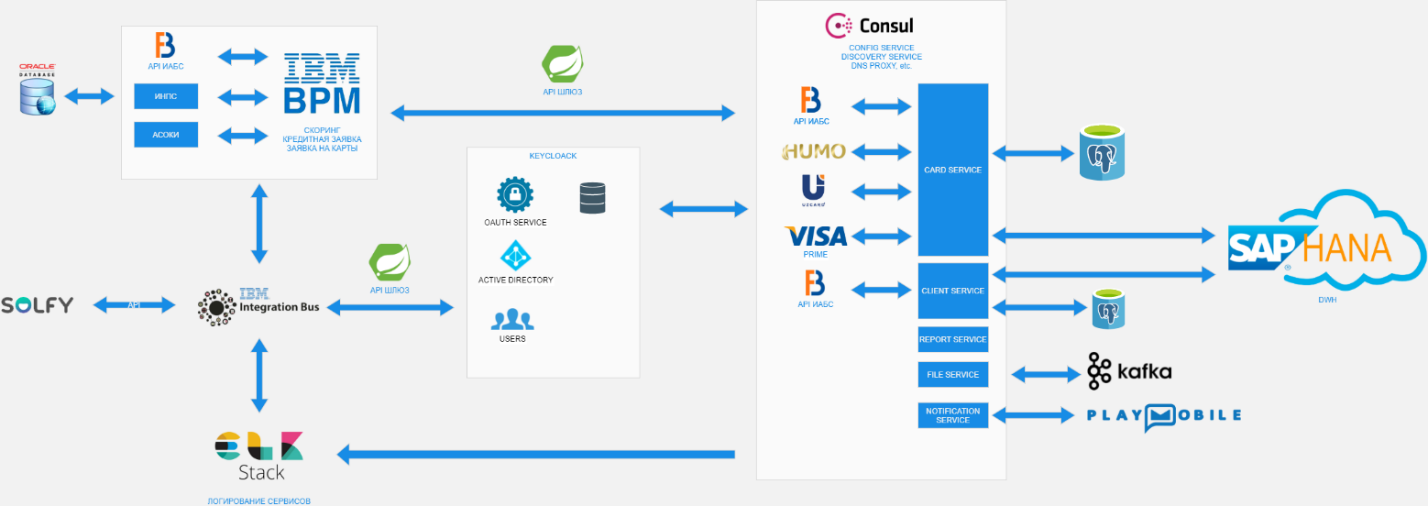 В качестве системы ESB – Enterprise Service Bus – используется IBM App Connect Enterprise обеспечивающий транспорт для необходимых функций системы ИАБС.В качестве системы BPM – Business Process Management – используется IBM Process Manager.Требования к функционалуИнтеграция справочника на ведение отделений с эмбоссирамиРеализовать интеграцию справочника для взаимодействия отделения с эмбоссирами при выдаче карты SOLFY.Справочник необходимо вести в одном месте и передавать его на чтение в следующие системы:BPM для расчета даты готовности карты Solfy для показа отделений с эмбоссирамиВозможно, Universal Manager для информирования об отделениях с эмбоссирамиОбнуление лимита / закрытие договора в ИАБСНеобходимо реализовать функционал по взаимодействию с ИАБС FIDO для обнуления лимита/закрытия договора при закрытии карты SOLFY по инициативе по любой из сторон.Необходимо проработать бизнес-кейсы по закрытию и реализовать этот функционал как в мобильном приложении Solfy, так и в Universal Manager.При необходимости нужно выстроить бизнес-процесс закрытия карты.Необходимо проанализировать необходимость уменьшения лимита по инициативе любой из сторон.Для закрытия кредита / кредитного договора на стороне ИАБС необходимо обнулить лимит.Детальный график для отделенияНеобходимо дополнить уже существующий график платежей дополнительной информацией о платежах, осуществленных клиентом, например, когда клиент понимает, что, например, за холодильник он платит с рассрочкой 6 месяцев, а за утюг рассрочка 3 месяца и понятно, как образуется сумма ежемесячного платежа.Необходимо передать такой детальный график для отображения в Universal Manager.Автоматическая передача информации по терминаламДля целей разрешения или запрещения транзакций покупок по карте Solfy на стороне процессинга в Prime необходимо передавать AID, MID и TID файлы, которые формируются на стороне Solfy.В настоящее время данные файлы передаются вручную. Необходимо автоматизировать данный процесс.Передача баланса карты SOLFY в ночное времяНа текущий момент проверка баланса карты Solfy происходит при каждом входе в приложение и бэк Solfy сохраняет у себя эту информацию для последующего анализа и целей маркетинга.Для клиентов, которые давно не открывали мобильное приложение, необходимо реализовать ночную пакетную загрузку балансов их карт.Необходимо проанализировать и реализовать методы передачи большого объема информации и источник.Добавление карт других банков в ИАБСДля того, чтобы ИАБС мог определить, какие карты есть у клиента и мог списывать с них денежные средства в счет погашения кредита, необходимо передавать введенные клиентом карты в ИАБС, используя метод /auto-repayment.Получение информации о пополнении счета SOLFYДля системы SOLFY необходимо вести учет и мониторинг платежей, и перевод на счет SOLFY CA. В связи с этим необходимо реализовать метод, позволяющий мерчантам на периодической основе (раз в час, после закрытия банковского дня, …) передавать данные о платежах из ИАБС в Solfy. Передача Месячного Отчета от Solfy CASolfy CA переводит в НБУ определенный процент от полученных от мерчантов платежей.Для целей реконсилиации на ежемесячной основе в Банк необходимо предоставить разбивку по платежам мерчантов.Необходимо проанализировать, в каком виде должен предоставляться отчет, выбрать систему-получатель на стороне Банка и выбрать способ передачи.Передача и сохранение локальной карты HUMO/UzcardВ мобильном приложении Solfy должны отображаться локальные карты клиента с их балансом.Для этой цели по локальным картам Humo и UzCard необходимо настроить сохранение в микросервисе локальных карт, введенных клиентом в мобильном приложении Solfy или в Universal ManagerПолучение локальной карты HUMO/Uzcard с балансомВ мобильном приложении Solfy должны отображаться локальные карты клиента с их балансом.Для этой цели по локальным картам Humo и UzCard необходимо из микросервиса получать список карт и настроить взаимодействие с соответствующими процессингами для получения баланса этих карт.Страховая сверкаДля целей реконсилиации со страховой компанией по оплате страховых полисов Банку реализовать ведение учета реестра открытых страховых полисов с пометкой о переводе денежных средств в счет оплаты страховой премии.Необходимо проанализировать, в каком виде должен предоставляться отчет, выбрать систему-получатель на стороне Банка и выбрать способ передачи.Списание страховой премии с Solfy картыНеобходимо поменять процесс в BPM и сделать списание страховой премии с карты Solfy.Старт заявки на онбординг в Universal managerДля клиента, пришедшего в отделение, необходимо сделать старт процесса онбординга из Universal Manager.Доставка картыПроанализировать и рассмотреть возможность доставки карт по Ташкенту. И при необходимости реализовать.ЛСБО - лица, связанные с банком особыми отношениямиСтраховое покрытие для ЛСБО-клиентов банка и не-ЛСБО клиентов разное, поэтому требуется реализовать интеграцию, которая бы возвращала ЛСБО-флаг для клиента. Необходимо выбрать систему-источник этой информации и проработать варианты технической реализации с точки зрения архитектуры.Возврат списания за страховкуВ бизнес-процессе возможны ситуации, когда с клиента уже списаны деньги в счет оплаты страховой премии, но само списание может произойти в течение 30 дней и клиент за это время может попасть в черный список страховой компании и она откажет в страховании.В этой ситуации необходимо разработать процедуру/процесс возврата денежных средств на карту клиента за страховку.Необходимо проработать варианты технической реализации с точки зрения архитектуры.Получение сотового номера зарплатной картыДля отправки OTP пароля на локальную карту необходимо реализовать возможность по номеру карты получить ее телефон.Проверка OTP пароляПосле отправки OTP пароля на локальную карту необходимо верифицировать, соответствует ли введенный пользователем в мобильном приложении пароль отправленному паролю.Проверка баланса локальной картыДля понимания того факта, что у клиента на карте не хватает денег для проведения списания в счет оплаты страховой премии необходимо проверять и показывать клиенту баланс его локальной карты.Передача и сохранение локальной картыДля работы с локальной картой используется микросервис Card, который хранит локальные карты клиентов в то время, как мобильное приложение, не обладая лицензией PCI DSS, не хранит параметры карты.Карту, предоставленную клиентом, необходимо сохранить для дальнейшего использования (например, отображать клиенту в маскированном виде).Локальная карта UZCARD/HUMO: списание с карты на транзитный счетДля оплаты страховой премии необходимо произвести списание с уже верифицированной локальной карты клиента.Страховая: запросить BLACKLIST и получить токенПеред оформлением страхового полиса страховая компания должна проверить клиента на нахождение в blacklist-е и, если проверка пройдена, страховая возвращает токен, по которому в дальнейшем оформляется страховой полис.Страховая: оформление полисаПеред оформлением кредитного договора необходимо оформить страховой полис, который в кредите выполняет роль обеспечения.Обновление карточки клиента (email и телефон)Добавление полей Email и телефон в карточку клиента, путем обновления при необходимостиАктивация карты клиентаПроцесс выдачи и активации карты клиента выглядит следующим образом:Клиент приходит в отделение за картой Solfy, сотрудник Банка находит карту, с помощью OTP пароля, отправленного на верифицированный в Solfy телефон клиента, валидирует клиента, после чего при необходимости активирует карту Solfy, выдает клиенту карту и через Универсальный Менеджер уведомляет BPM о факте выдачи (и, возможно, активации) карты.Поиск, верификация, обновление паспорта в ИАБСРеализация метода по поиску, верификации и обновления паспортных данных клиента в ИАБС.Постановка на паузу бизнес-процесса по выдаче картРеализация возможности постановке на паузу бизнес-процесса по выдаче карт при оформлении кредитного договора.Краткие сведения об объекте информатизацииНациональный банк внешнеэкономической деятельности Республики Узбекистан (Узнацбанк) - универсальный коммерческий банк Узбекистана, создан в сентябре 1991 г.; является крупнейшим банком страны по объёму активов, сочетающим функции проектного финансирования, универсального коммерческого, инвестиционного и сберегательного банков.Узнацбанк является универсальным коммерческим банком, предоставляющим весь спектр банковских услуг, включая инвестиционный бизнес, проектное и внешнеторговое финансирование, управление активами, расчётно-кассовое обслуживание частных и корпоративных клиентов, ипотечное и потребительское кредитование. Банк обладает разветвлённой филиальной сетью.В настоящий момент, стратегическая цель банка выйти на качественно новый путь развития - банк расширяет свою клиентскую базу юридических лиц, стремится к качественному улучшению банковского сервиса и расширению ассортимента предлагаемых услуг.В миссии Банка заявлены задачи по созданию финансового института, способного на уровне международных стандартов обслуживать внешнеторговые операции отечественных компаний, содействовать повышению экспортного потенциала страны, привлекать в экономику Узбекистана иностранные инвестиции, передовые технологии. По сути, сегодня Узнацбанк является «визитной карточкой» банковской системы страны на международных финансовых рынках. Опираясь на консервативную, взвешенную политику, Банк выработал эффективные механизмы управления, стратегию роста. Это позволило ему уверенно и динамично развиваться, добившись прочной репутации профессионального финансового института, надежного партнера своих клиентов.Банк стал активным проводником рыночных преобразований. Оптимально сочетая функции банка проектного финансирования, универсального коммерческого, инвестиционного и сберегательного банков, Узнацбанк способствует успешному вхождению Узбекистана в рыночную экономику.В настоящий момент Банк оперирует развитой филиальной сетью, состоящей из Республиканского аппарата и 73 филиалов.Программный состав комплекса Узнацбанка:Аппаратный состав комплекса Узнацбанка:Подсистема приложений:Срок и место выполнения услугСрок выполнения услуг – не более 80 рабочих дней.Место выполнения услуг: Республика Узбекистан 100084, г. Ташкент, проспект А.Темура, 101. Требования к информационному обеспечению Формы документов должны отвечать требованиям корпоративных стандартов Заказчика (или унифицированной системы документации); Структура документов и экранных форм должна соответствовать характеристикам терминалов на рабочих местах конечных пользователей; Графики формирования и содержание информационных сообщений, а также используемые аббревиатуры должны быть общеприняты в этой предметной области и согласованы с Заказчиком; Доступ к данным должен быть предоставлен только авторизированным пользователям с учетом их служебных полномочий, а также с учетом категории запрашиваемой информации.Условия и результаты выполнения услугВыполнение услуг предусматривает формирование Проектной команды со стороны Исполнителя с наделением достаточных полномочий.  По окончании оказания услуг Исполнитель обязан предоставлять Заказчику отчет о проделанной работе с детальным описанием выполненных работ/оказанных услуг.Результаты выполненных услуг в полном объеме должны соответствовать требованиям и качеству работ в соответствии с настоящим техническим заданием.Требования к безопасности выполнения работ и оказания услуг и их результатовС целью защиты информации и программных средств от несанкционированного доступа и действия вредоносных программ (компьютерных вирусов и вредоносных скриптов) при доработке существующего комплекса Заказчика, Заказчиком и Исполнителем должны быть предприняты организационные, правовые, технические и технологические меры, направленные на предотвращение возможных несанкционированных действий по отношению к программным средствам и устранение последствий этих действий.  Обеспечение защиты информации должна соответствовать требованиям национальных стандартов:  • O'z DSt 2927:2015 «Информационная технология. Информационная безопасность. Термины и определения»;  • O‘z DSt ISO/IEC 27001:2016 Информационные технологии. Методы обеспечения безопасности системы управления информационной безопасностью. Требования;  • O‘z DSt ISO/IEC 27002:2016 Информационная технология. Методы обеспечения безопасности. Практические правила управления информационной безопасностью. Состав и содержание услугРеализация требований настоящего ТЗ должна проводиться в несколько этапов. Типовой состав и содержание работ по этапам приведено в таблице ниже.Работы будут выполняться Исполнителем, который будет определяться после проведения мероприятий по отбору Исполнителя в рамках реализации данного проекта.Таблица 13.1 RACI-матрица (распределение обязанностей между участниками проекта)Таблица 13.2 Типовой перечень работ по проекту в разрезе ответственности сторонТребования по передаче заказчику технических и иных документов по завершению и сдаче результатов услугАкт об оказанных услугах.Условия оплатыПредоплата 30% от общей стоимости контракта в течение 10 банковских дней с момента вступления контракта в силу, оплата оставшихся 70% в течение 10 банковских дней после подписания Акта об оказанных услугахДополнительные требования к услугамДополнительные требования не предъявляются.ЦЕНОВАЯ ЧАСТЬПРОЕКТ ДОГОВОРАПроект договора для отечественных участников отбораДОГОВОР № _____Проект договора не является окончательным, в него могут быть внесены изменения, дополнения в процессе переговоровг.Ташкент								 «____» _______ 2022 г.АО «Национальный банк внешнеэкономической деятельности Республики Узбекистан», именуемый в дальнейшем «Заказчик», в лице ______________________ действующего на основании _________________ №_______ от ___.___._____г., с одной стороны, и ________________________________________________________________________, именуемый в дальнейшем «Исполнитель», с другой стороны, при совместном упоминании именуемые «Стороны», заключили настоящий договор о нижеследующем:1. Предмет договора1.1. Исполнитель обязуется оказать по заданию Заказчика услуги по приобретению услуг по развитию банковской услуги карты беспроцентной рассрочки SOLFY в АО «Национальный банк внешнеэкономической деятельности Республики Узбекистан», указанные в Приложении №1 (далее – Услуги) и сдать их результаты Заказчику, а Заказчик обязуется принять результаты Услуг и оплатить их.1.2 Исполнитель обязуется оказать Услуги согласно перечню, указанного в Приложении №1 к настоящему договору.1.3. Общий срок оказания услуг – 80 банковских с даты вступления в силу настоящего договора.1.4. Результат Услуг будет предоставлен Заказчику в форме Отчета (далее Отчет) на русском языке.1.5. Услуги считаются оказанными в полном объеме и удовлетворяющими требованиям Заказчика после подписания Акта приема-сдачи результатов оказанных услуг Заказчиком.2. Цена договора и порядок расчетов.2.1. Стоимость Услуг Исполнителя составляет _______ узбекских сум, 00 тн, с учетом НДС.2.2. Оплата за оказанные услуги производится в следующем порядке:2.2.1 Предоплата 30% в течение 10 банковских дней после подписания договора.2.2.2. Оплата 70% (семидесяти процентов) от стоимости Договора производится в течение 10 (десяти) банковских дней после подписания Акта об оказанных услугах;2.3. Моментом оплаты считается поступление денежных средств на расчетный счет Исполнителя.3. Порядок сдачи и приёмки услуг3.1. Срок оказания Услуг Исполнителем и сдача результата Заказчику составляет не более 80 банковских дней с даты поступления предоплаты на расчетный счет Исполнителя, при условии своевременного и полного предоставления запрашиваемой Исполнителем информации и получения комментариев к разработанным Исполнителем материалам, а также исполнения рекомендаций Исполнителя, что является необходимым для оказания услуг в рамках настоящего договора. В случае несвоевременного или неполного предоставления такой информации или исполнения рекомендаций, необходимых для оказания Услуг, исчисление срока оказания Услуг приостанавливается на соответствующий период. В случае каких-либо непредвиденных обстоятельств, влияющих на возможность завершения оказания Услуг в согласованные сроки, Исполнитель незамедлительно информирует о таких обстоятельствах Заказчика, и Стороны согласовывают перенос срока начала и завершения оказания Услуг.До начала оказания услуг стороны согласовывают «дорожную карту», в которой определяют конечный график оказания услуг и результат согласно приложению № 1 к настоящему Договору.В случае каких-либо непредвиденных обстоятельств, влияющих на возможность исполнения Заказчиком своих обязательств по приемке услуг в согласованные сроки, Заказчик незамедлительно информирует о таких обстоятельствах Исполнителя, и Стороны согласовывают перенос даты сдачи Исполнителем результата оказания Услуг Заказчику. В случае, если вынужденный простой начала оказания Услуг по вине Заказчика продлился более 20 календарных дней, то Исполнитель вправе отказаться от оказания Услуг в одностороннем порядке без возврата оплаченной к этому моменту суммы, о чем составляется письменное уведомление и направляется на юридический адрес Заказчика, указанный в настоящем Договоре.В случае досрочного оказания Услуг Заказчик досрочно принимает Услуги.В случае, когда невозможность исполнения настоящего Договора возникла по вине Заказчика, в том числе если Заказчик по каким-либо причинам не в состоянии исполнить предписания Исполнителя, которые влияют на дальнейшее исполнение условий Договора со стороны Исполнителя, стоимость Услуг, указанная в пункте 2.1. настоящего Договора, подлежит оплате в полном объеме. Каждый пункт Услуг, указанных в Приложении № 1 закрывается соответствующим экспертным документом/отчетом. По итогам завершения оказания Услуг, Исполнитель предоставляет Заказчику отчеты, которые оцениваются приемочной комиссией. Оценка проходит согласно техническому заданию к настоящему Договору. Приемочную комиссию в установленном порядке образует Заказчик. После оценки Отчетов Этапа, Сторонами подписываются Акты об оказанных услугах. Отчеты, предоставляются Заказчику по форме, согласованной Сторонами. В случае если у Заказчика имеются замечания по Отчетам или Актам об оказанных услугах, он обязан в течение 5 (пяти) рабочих дней после их получения, направить в адрес Исполнителя мотивированный отказ от приемки оказанных Услуг с указанием причин отказа и сроков для устранения недостатков. Немотивированный отказ от принятия Услуг не допускается. Предъявление Заказчиком мотивированного отказа от принятия Услуг допускается не более 2 (двух) раз.  В случае получения замечаний Заказчика, Исполнитель обязуется осуществить требуемые доработки в соответствии с замечаниями Заказчика, если такие замечания соответствуют предмету настоящего Договора, применимому законодательству или профессиональной практике Исполнителя и не выходят за рамки Технического задания. Заказчик в течение 5 (пяти) рабочих дней со дня получения Акта об оказанных Услугах, подписанного Исполнителем, оформляет и направляет Исполнителю подписанный со своей стороны один экземпляр Акта об оказанных Услугах. В случае неполучения Исполнителем подписанного со стороны Заказчика Акта об оказанных Услугах или мотивированной претензии по Акту или Отчету по истечению 5 (пяти) рабочих дней, с момента получения Заказчиком, Услуги считаются выполненными в сроки, указанные в Акте с надлежащим качеством, Отчет принятым, а Акт об оказанных услугах подписанным. В случае прекращения Услуг по инициативе Заказчика, оплата   Услуг производится в размере, указанном в пункте 2.1. настоящего Договора.Ответственность за принятие решений, касающихся практического применения результата Услуг или иным образом связанных с использованием результата Услуг, несет Заказчик. В случае если Исполнитель не имеет возможности исполнить свои обязательства в той форме, которая ожидалась, по обстоятельствам, не зависящим от него, он вправе по своему усмотрению и учитывая интересы Заказчика предоставить последнему рекомендации по дальнейшим действиям в письменном виде, без изменения стоимости Услуг. В случае если в процессе оказания Услуг Сторонами будут выявлены отклонения от перечня Услуг указанного в Приложении № 1 к настоящему Договору, вызванные объективными причинами, Стороны обязуются в разумный срок подписать Дополнительное соглашение к настоящему Договору.4. Права и обязанности сторон4.1. Права и обязанности Исполнителя:4.1.1. Исполнитель вправе:- привлекать к выполнению Услуг третьих лиц;- самостоятельно определить способы оказания Услуг, с учетом интересов Заказчика;- требовать оплаты по цене, предусмотренной настоящим Договором; - не приступать к оказанию Услуг, а начатую Услугу приостановить при неисполнении Заказчиком встречных обязанностей по настоящему Договору и требовать возмещения убытков. 4.1.2. Исполнитель обязан:- передать Заказчику результат выполненных Услуг;- выполнить Услуги в срок, предусмотренный настоящим Договором.4.2. Права и обязанности Заказчика:4.2.1. Заказчик вправе: - контролировать ход оказания Услуг, выполняемой Исполнителем, не вмешиваясь в его деятельность; - назначить Исполнителю разумный срок для устранения недостатков, а в случае невыполнения этого требования отказаться от договора.4.2.2. Заказчик обязан:- уплатить Исполнителю обусловленную цену на условиях настоящего Договора; - предоставить Исполнителю и/или его специалистам необходимые для оказания Услуг по настоящему Договору аналитические материалы, необходимые документы и информацию, создать рабочую группу, обеспечить нахождение сотрудников на местах, предоставить все ресурсы и необходимые для оказания услуг и обеспечить все необходимые предпосылки для оказания услуг Исполнителем.- следовать рекомендациям Исполнителя, в целях своевременного и надлежащего исполнения последним своих обязательств по настоящему Договору;   - принять результат оказанных Услуг и в случае обнаружения недостатков немедленно заявить об этом Исполнителю;- в течение 5 (пяти) рабочих дней со дня получения от Исполнителя Акта об оказанных Услугах, вернуть Исполнителю подписанный экземпляр Акта или направить мотивированный отказ от приемки Услуг;-надлежащим образом исполнять другие обязательства по настоящему Договору.4.3. Заказчик не вправе без предварительного письменного согласия Исполнителя, прямо или косвенно, привлекать к найму на работу кого-либо из специалистов Исполнителя, задействованных в оказании Услуг, в период оказания Услуг и в течение 1 (одного) года после окончания их оказания или прекращения действия настоящего Договора.5. Ответственность сторон5.1. За неисполнение своих обязательств по настоящему Договору Стороны несут имущественную ответственность в соответствии с действующим законодательством Республики Узбекистан.5.2. В случае просрочки в выполнении Услуг, против сроков, установленных настоящим Договором, Заказчик вправе взыскать с Исполнителя пеню в размере 0,1% неисполненной части обязательства за каждый день просрочки, но при этом общая сумма пени не должна превышать 10% стоимости просроченных в оказании Услуг.5.3. При несвоевременной оплате, Исполнитель вправе взыскать с Заказчика пеню в размере 0,1% суммы просроченного платежа за каждый день просрочки, но не более 10% суммы просроченного платежа.5.4. Уплата штрафных санкций не освобождает Стороны от выполнения своих обязательств по настоящему Договору.5.5. Ответственность Исполнителя перед Заказчиком в отношении любого реального ущерба, возникшего у Заказчика в результате виновных действий и ошибок Исполнителя, будет ограничиваться суммой, полученной Исполнителем в соответствии с настоящим Договором.5.6. В случае нарушения условий, изложенных в пункте 4.3. настоящего Договора, Заказчик обязуется уплатить Исполнителю штраф в размере 50% от суммы настоящего Договора, за каждый случай такого нарушения, а также возместить Исполнителю причиненные убытки.5.7. Заказчик не имеет право на удержания в одностороннем порядке, каких-либо сумм, штрафов, пеней, налогов и иных возмещений из сумм абонентских выплат подлежащих Исполнителю. Все такие удержания в одностороннем порядке стороной Заказчика будут рассматриваться как неосновательное обогащение. Все такие удержания, указанные в настоящем пункте, могут быть произведены либо на основании дополнительного соглашения, подписанного сторонами настоящего Договора, либо на основании исполнительного документа, выпущенного на основании вступившего в законную силу судебного решения не оспариваемого стороной Исполнителя.6. Форс-мажорНи одна из сторон не является ответственной за частичное или полное невыполнение своих обязательств, если это невыполнение явилось следствием форс-мажорных обстоятельств, таких как пожар, землетрясение, войны, военные операции, забастовка, пандемии, чрезвычайные положения, ограничения в передвижении по стране (карантин), введенные государственными органами и других факторов, которые могут повлиять на выполнение настоящего Договора, при условии, что эти обстоятельства прямо повлияли на выполнение обязательств. В этом случае срок выполнения Договорных обязательств продлевается на период действия таких обстоятельств. При наступлении обстоятельств, указанных в п.6.1 настоящего Договора, каждая из Сторон должна в течение 5 (Пяти) календарных дней известить о них в письменном виде другую Сторону. Сторона, ссылающаяся на обстоятельства непреодолимой силы по требованию другой Стороны, должна незамедлительно предоставить этой другой Стороне официальные документы, выданные уполномоченными государственными органами, удостоверяющие наличие этих обстоятельств и, по возможности, дающие оценку их влияния на возможность исполнения Стороной своих обязательств по Договору. Стороны могут обоюдно, без документа, указанного выше, согласовать наличие данного Форс-мажора, что позволяет приступать к процедуре данной статьи 6 Договора. Не извещение либо несвоевременное извещение (согласно п. 6.2 выше) об обстоятельствах непреодолимой силы лишает соответствующую Сторону права ссылаться на них в обоснование неисполнения, либо ненадлежащего исполнения обязательств.Если указанные обстоятельства продолжаются более 6 месяцев, каждая Сторона имеет право на расторжение Договора. В этом случае ни одна из Сторон не вправе требовать от другой возмещения своих убытков.Конфиденциальность7.1. Настоящий Договор, информация и документация, получаемые в ходе реализации Договора, считаются конфиденциальными, и Стороны обязуются не разглашать их без письменного согласия другой Стороны. Стороны не будут без предварительного письменного согласия другой Стороны раскрывать прямо или косвенно какому-либо третьему лицу любую конфиденциальную информацию друг о друге. Для целей настоящего Договора термин "конфиденциальная информация" включает без ограничения любую информацию, прямо или косвенно затрагивающую, полученную или разработанную в ходе выполнения своих обязательств по настоящему Договору Сторонами.7.2. Несмотря на возврат конфиденциальной информации, и материалов, подготовленных на ее основе, обязательства Сторон в отношении соблюдения конфиденциальности по настоящему Договору сохраняют силу и после прекращения действия Договора.7.3. Любой Результат Услуг, представленный Заказчику, будет предоставлен Исполнителем исходя из того, что он будет служить только интересам Заказчика информационным потребностям и не будет полностью или частично копироваться, упоминаться в отсылках или раскрываться (за исключением случаев, когда это делается в целях внутреннего пользования) без предварительного письменного согласия Исполнителя, которое может быть дано на определенных условиях.7.4. В случае если Заказчик обязан в соответствии с требованиями законодательства Республики Узбекистан или иного применимого законодательства или постановлений компетентного органа раскрыть любой Результат Услуг, информацию и/или предоставить материалы, полученные от Исполнителя (включая рекомендации, консультации, цитирование высказываний специалистов и руководителей Исполнителя), или информацию, полученную от других лиц, которая была подтверждена или согласована с Исполнителем, Заказчик обязан заблаговременно и в письменной форме уведомить Исполнителя о содержании, способе и форме такого раскрытия, за исключением случаев, когда применимые закон или иные постановления запрещают такого рода уведомления.8. Разрешение споров8.1. Стороны предпримут все меры к разрешению всех споров и разногласий, которые могут возникнуть из настоящего Договора или в связи с ним, дружеским путем.8.2. В случае невозможности достижения консенсуса, возникшие споры подлежат рассмотрению в Экономическом суде г.Ташкента Республики Узбекистан, в соответствии с законодательством Республики Узбекистан. 8.3. До передачи спора в суд, обязательно предъявление претензии, срок рассмотрения которой 20 календарных дней с момента получения другой стороной. 9. Срок действия и порядок расторжения настоящего договора9.1. Настоящий Договор считается заключенным и вступает в силу с момента его подписания Сторонами и действует до полного исполнения обязательств сторонами.9.2. Стороны вправе досрочно расторгнуть настоящий Договор по взаимному соглашению, либо в одностороннем порядке путем письменного уведомления другой Стороны за 20 (двадцать) календарных дней до даты расторжения. При расторжении настоящего Договора стороны подписывают соглашение о расторжении Договора, если условиями договора не предусмотрено иное.9.3. В случаях, когда оказание Услуг невозможно в силу обстоятельств, и за которые ни одна из Сторон не отвечает, или если невозможность оказания Услуг возникла по вине Заказчика, Договор считается прекратившим свое действие с даты направления Исполнителем Заказчику уведомления о прекращении оказания Услуг и расторжении Договора.10. Антикоррупционная оговорка10.1. При исполнении своих обязательств по настоящему Договору Стороны, их аффилированные лица, работники или посредники обязуются не осуществлять, прямо или косвенно, действий, квалифицируемых как дача/получение взятки, коммерческий подкуп, злоупотребление должностным положением, а также действий, нарушающих требования законодательства Республики Узбекистан, международных норм права и международных договоров Республики Узбекистан о противодействии легализации (отмыванию) доходов, полученных преступным путём, и иные коррупционные нарушения – как в отношениях между сторонами Договора, так и в отношениях с третьими лицами и государственными органами. Стороны также обязуются довести это требование до их аффилированных (взаимосвязанных) лиц, работников, уполномоченных представителей и посредников.10.2. Каждая из сторон Договора, их аффилированные (взаимосвязанные) лица, работники и посредники отказываются от стимулирования каким-либо образом работников или уполномоченных представителей другой стороны, в том числе путем предоставления денежных сумм, подарков, безвозмездного оказания в их адрес услуг или выполнения работ, направленных на обеспечение выполнения этим работником или уполномоченным представителем каких-либо действий в пользу стимулирующей его стороны.10.3. Под действием работника, осуществляемыми в пользу стимулирующей его стороны понимаются, в том числе:a)	предоставление неоправданных преимуществ по сравнению с другими контрагентами;b)	предоставление каких-либо гарантий;c)	ускорение существующих процедур;d)	иные действия, выполняемые работником в рамках своих должностных обязанностей, но не соответствующие принципам прозрачности и открытости взаимоотношений между сторонами.10.4. В случае возникновения у Стороны оснований полагать, что произошло или может произойти нарушение другой Стороной, ее аффилированными (взаимосвязанными) лицами, работниками, уполномоченными представителями или посредниками каких-либо обязательств, предусмотренных данной статьей, Сторона обязуется незамедлительно уведомить об этом другую Сторону в письменной форме и по адресу электронной почты, указанной в Договоре. В письменном уведомлении Сторона обязана сослаться на факты или предоставить материалы, достоверно подтверждающие или дающие основание предполагать, что такое нарушение произошло или может произойти.10.5. Сторона, получившая уведомление о нарушении каких-либо положений настоящей статьи, обязана рассмотреть уведомление и сообщить другой Стороне об итогах его рассмотрения в течение 10 (десяти) рабочих дней с даты получения письменного уведомления.10.6. Стороны гарантируют осуществление надлежащего разбирательства по фактам нарушения положений настоящей статьи оговорки с соблюдением принципов конфиденциальности и применение эффективных мер по предотвращению возможных конфликтных ситуаций. Стороны гарантируют отсутствие негативных последствий как для уведомившей стороны в целом, так и для конкретных работников уведомившей Стороны, сообщивших о факте нарушений.10.7. В случае подтверждения факта нарушения одной стороной положений настоящей статьи и/или неполучения другой стороной информации об итогах рассмотрения уведомления о нарушении, другая сторона имеет право расторгнуть настоящий Договор в одностороннем внесудебном порядке путем направления письменного уведомления не позднее чем за 30 (тридцать) календарных дней до даты прекращения действия настоящего Договора.11. Прочие условия.11.1. Настоящий Договор составлен в 2-х экземплярах, имеющих одинаковую юридическую силу, по одному экземпляру для каждой из Сторон11.2. Все изменения и дополнения, приложения к настоящему договору действительны только в случае, если они совершены в письменном виде, подписаны уполномоченными на то представителями обеих сторон и скреплены печатями.11.3. Настоящий Договор вступает в силу с момента его подписания уполномоченными представителями Сторон/ настоящий Договор считается заключенным с момента его подписания Сторонами, вступает в силу с момента регистрации его в уполномоченных органах Республики Узбекистан согласно действующему законодательству.11.4. Любая корреспонденция (уведомления и документы) в отношении настоящего Договора, в том числе связанные с его исполнением, изменением или расторжением, должны направляться в письменной форме. Любая корреспонденция, направляемая одной из Сторон другой Стороне, имеет юридическую силу только в том случае, если оно направлено по адресу, указанному в Договоре. Корреспонденция может быть вручено лично или направлено заказным письмом и будет считаться полученным:при вручении лично - на дату вручения;при отправке заказным письмом или частной курьерской доставкой - на дату, указанную в квитанции, подтверждающей доставку почтовой организацией связи или курьером.Стороны вправе осуществлять обмен информацией и документами, вести рабочую переписку по вопросам, связанным с исполнением Договора, направлять Результаты Услуг, Акты об оказании Услуг и иные документы, касающиеся Договора, по корпоративным электронным адресам, используя принадлежащие им корпоративные домены либо на используемый или указанный адрес электронной почты (в том числе публичный домен), при этом Заказчик признает и соглашается с тем, что Исполнитель не несет ответственности за конфиденциальность, сохранность и безопасность данных и информации при использовании Заказчиком подобного публичного домена.11.4. Стороны обязаны сообщить друг другу в письменной форме об изменениях своих почтовых адресов, адресов электронной почты, номеров телефонов, в противном случае, отправка на реквизиты, указанные в настоящем Договоре, будет считаться подтверждением доставки корреспонденции.11.5. Об изменении своих юридических адресов и банковских реквизитов, стороны оповещают друг друга в простой письменной форме, без подписания дополнительного соглашения.11.6. Условия, не оговоренные настоящим Договором, условия самого Договора, а также Приложения к нему, подлежат толкованию и регулированию в соответствии с законодательством Республики Узбекистан.12. Адреса, реквизиты и подписи сторонПриложение №1 к договору ___ от __.____.2022г.Перечень услуг по развитию банковской карты беспроцентной рассрочки SOLFY вАО «Узнацбак»Проект договора для иностранных участников отбораПредмет отбораПриобретение услуг по развитию банковской услуги карты беспроцентной рассрочки SOLFY в АО «Национальный Банк внешнеэкономической деятельности Республики Узбекистан».Делимость лотаЛот не делимыйИсточник финансированияСобственные средства Стартовая цена7 394 430 667,00 (Семь миллиардов триста девяносто четыре миллиона четыреста тридцать тысяч шестьсот шестьдесят семь) сум без учета НДСУсловия оплатыПредоплата 30% от общей стоимости Договора в течение 10 банковских дней с момента вступления Договора в силу, оплата оставшихся 70% в течении 10 банковских дней после подписания Акта об оказанных услугах.Валюта платежа Для резидентов – узбекский СумДля нерезидентов – долл. СШАМесто оказания услугг. Ташкент, проспект Амира Темура, 101, Головной офис 
АО «Национальный банк внешнеэкономической деятельности Республики Узбекистан»Сроки оказания услугНе более 80 банковских дней.Срок действия предложения Не менее 90 дней с момента окончания приема предложений.Требования, предъявляемые к участникам отбораВ отборе могут принять участие как отечественные производители или поставщики (исполнители), так и иностранные производители или поставщики (исполнители), которым законодательством Республики Узбекистан не запрещено участвовать в осуществлении аналогичных поставок в Республики Узбекистан, выполнившие предъявляемые условия для участия в них, имеющие опыт поставки соответствующей продукции, закупаемого на конкурентной основе.Ответственный секретарь (либо рабочий орган) закупочной комиссии по проведению отбора Служба организации закупок АО «Национальный банк внешнеэкономической деятельности Республики Узбекистан» Контактное лицо: Мансуров А.Р.Телефон: +99878 147-15-27Email: AMansurov@nbu.uz1Общие положения.1.1Настоящая закупочная документация по отбору (далее – документация по отбору) разработана в соответствии с требованиями Закона Республики Узбекистан «О государственных закупках» от 22.04.2021 г. № ЗРУ-684 (далее - Закон).1.2Предмет отбора: Приобретение услуг по развитию банковской услуги карты беспроцентной рассрочки SOLFY в АО «Национальный Банк внешнеэкономической деятельности Республики Узбекистан».1.3Основанием для реализации проекта является необходимость обеспечения бесперебойного предоставления услуг АО «Национальный Банк ВЭД РУ» и увеличение прибыли от оказываемых банковских услуг, в соответствии со следующими документами:1. Постановление Президента Республики Узбекистан № ПП-1730 от 21.03.2012 г «О мерах по дальнейшему внедрению и развитию современных информационно-коммуникационных технологий»;2. Постановление Президента Республики Узбекистан «О дополнительных мерах по повышению доступности банковских услуг» от 23.03.2018 года № ПП-36203;3. Рапорт на имя Председателя Правления.1.4Стартовая цена отбора: 7 394 430 667,00 (Семь миллиардов триста девяносто четыре миллиона четыреста тридцать тысяч шестьсот шестьдесят семь) сум без учета НДС.Цены, указанные в предложении, не должны превышать стартовую цену.1.5Заседания закупочной комиссии проходят в очной форме в присутствии членов Закупочной комиссии. Очные заседания могут проводится в формате видеоконференций (телеконференций и т.п.). Закупочная комиссия имеет право голосовать на удалении с использованием информационно-коммуникационных технологий.1.6Основные понятия, использованные в настоящей документации по отбору:оператор электронной системы государственных закупок (далее - оператор) - специально уполномоченное юридическое лицо, оказывающее субъектам государственных закупок услуги, связанные с проведением закупочных процедур в электронных системах государственных закупок, определяемое Министерством финансов Республики Узбекистан;персональный кабинет - индивидуальная страница на специальном информационном портале, посредством которой субъектам государственных закупок обеспечивается доступ для участия в электронных государственных закупках, а также к размещению или получению необходимой информации;расчетно-клиринговая палата (далее - РКП) - структурное подразделение Оператора, обеспечивающее доступ к электронным закупкам участникам, способным выполнить обязательства по договорам, путем депонирования и учета их авансовых платежей;электронная система государственных закупок (далее - электронная система) - программный комплекс организационных, информационных и технических решений, обеспечивающих взаимодействие субъектов государственных закупок, проведение закупочных процедур в процессе электронных государственных закупок;электронная государственная закупка - форма осуществления государственной закупки субъектами государственных закупок посредством использования информационно-коммуникационных технологий.2Организаторы отбора2.1Заказчик: АО «Национальный банк внешнеэкономической деятельности Республики Узбекистан» (далее – «Заказчик»).2.2Ответственным секретарем (либо рабочим органом) закупочной комиссии по проведению отбора является:Служба организации закупок АО «Национальный банк внешнеэкономической деятельности Республики Узбекистан» (далее - «Рабочий орган»).Юридический адрес: Республика Узбекистан 100084, г. Ташкент, проспект А.Темура, 101. Контактное лицо: Мансуров А.Р. (далее - «Ответственный секретарь»).Телефон: +99878 147-15-27Email: AMansurov@nbu.uz2.3Договородержатель: АО «Национальный банк внешнеэкономической деятельности Республики Узбекистан»2.4Наименование оператора, который проводит отбор и ссылка его веб-сайта: УзРТСБ, etender.uzex.uz .2.5Отбор проводится закупочной комиссией по проведению отбора (далее – Закупочная комиссия), созданной Заказчиком, в составе не менее пяти членов.3Участники отбора3.1Участником электронного отбора (далее – участник) является физическое или юридическое лицо, являющееся резидентом или нерезидентом Республики Узбекистан, принимающее участие в отборе в качестве претендента на исполнение государственных закупок.3.2Участник имеет право:- доступа к информации о государственных закупках в объеме, предусмотренном законодательством;- подавать Заказчику или привлеченной им специализированной организации запросы и получать разъяснения по процедурам, требованиям и условиям проведения конкретных государственных закупок;- обжаловать в Комиссию по рассмотрению жалоб в сфере государственных закупок результаты отбора;- вносить изменения в предложения или отзывать их в соответствии с законодательством.3.3Участник обязан:- соблюдать требования законодательства о государственных закупках;- представлять предложения и документы, соответствующие требованиям документации по отбору, и нести ответственность за достоверность предоставленной информации;- раскрывать сведения об основном бенефициарном собственнике;- заключать в случае признания его победителем договор с Заказчиком в порядке и сроки, предусмотренные законодательством.Участник и его аффилированное лицо не имеют права участвовать в одном и том же лоте отбора.3.4Участник, имеющий конфликт интересов с Заказчиком, не может быть участником государственных закупок.4Допуск к отбору4.1Заказчик и участники осуществляют свое участие в отборе с использованием электронной цифровой подписи (далее - ЭЦП). Использование Заказчиками и участниками ЭЦП является основанием для признания действительности договора, заключенного в электронной системе.4.2Электронная система оператора осуществляет в автоматическом режиме:- допуск к электронным закупкам по каждому лоту в соответствии с суммой внесенного авансового платежа;- проведение электронных закупок;- определение исполнителя по результатам электронных закупок;- регистрацию сделки и формирование договора.4.3Допуск участников осуществляется посредством заполнения ими на портале анкеты-заявления участника в электронной форме.Допуск участников осуществляется при их соответствии следующим критериям:правомочность на заключение договора;отсутствие просроченной задолженности по уплате налогов и сборов;отсутствие введенных в отношении них процедур банкротства;отсутствие записи о них в Едином реестре недобросовестных исполнителей.Наличие выданной налоговыми органами ЭЦП определяет правомочность участника на заключение договора.Участник подтверждает в анкете-заявлении сведения об отсутствии введенных в его отношении процедур банкротства, а также отсутствии у него просроченной задолженности по уплате налогов и сборов.После заполнения анкеты-заявления участником электронной системой проверяются данные Единого реестра недобросовестных исполнителей для установления факта отсутствия в нем записи об участнике.Оператор:- открывает участникам отдельные лицевые счета в РКП;- создает участникам персональные кабинеты.5Порядок участия в отборе и представления обеспечения предложения5.1Для участия в отборе участник:- проходит регистрацию на сайте etender.uzex.uz 
и заполняет необходимые разделы на странице регистрации (тип клиента, личная информация, контактные данные). Индивидуальный предприниматель и резидент смогут зарегистрироваться в системе только с помощью электронной цифровой подписи (ЭЦП);- после завершения процесса регистрации в РКП открывается лицевой счет для участника. Участники участвуют в электронных государственных закупках при наличии достаточной суммы авансового платежа на их лицевых счетах в РКП;- после подробного ознакомления с условиями отбора, участник подает заявку на участие в отборе и заполняет необходимую информацию на странице «Общая информация», в разделах «Товары и предметы», «Требования».Если во время ввода информации в разделе «Требования» поставщика просят предоставить подтверждающий документ по какому-нибудь требованию, данный документ должен быть загружен в виде файла.6Порядок оценки предложений6.1При проведении отбора в определенный закупочной комиссией срок электронная система в автоматическом режиме предоставляет доступ к электронным документам, размещенным участниками и составляющим их предложения.Прикрепленные участником файлы должны соответствовать сведениям, указанным в его предложении, а также электронные поля электронной системы должны быть заполнены участником.Электронная система проверяет соответствие предложенной цены участника стартовой цене, заполнены ли электронные поля и наличие прикрепленных файлов. В случаях, когда предложенная участником цена превышает стартовую цену, а также при наличии незаполненных полей или не полных прикрепленных файлов, система отклоняет предложение участника с указанием причин отклонения. Проверка соответствия сведений в прикрепленных файлах сведениям, указанным предложении участника, осуществляется ответственным секретарем закупочной комиссии.6.2Оценка предложений осуществляется в следующей последовательности:- проверка оформления предложения в соответствии с требованиями, указанными в документации по отбору;- оценка соответствия участника квалификационным требованиям;- оценка технической части предложения;- оценка ценовой части предложения.При этом система обеспечивает последовательное раскрытие информации, содержащейся в квалификационной, технической и ценовой частях предложения не ранее подведения итогов оценки предыдущей части предложения.6.3Перечень документов, оформлямых участниками отбора представлен в приложении №1 (формы №1,2,3,4,5,6) к настоящей инструкции.6.4Оценка предложений и определение победителя отбора производятся на основании последовательности, порядка, критериев 
и метода, изложенных в документации по отбору (Приложение № 2).6.5Участник отстраняется от участия в отборе, если:- о нем имеется запись в Едином реестре недобросовестных исполнителей;- у него имеется просроченная задолженность по уплате налогов и сборов;- в отношении него введены процедуры банкротства;- участник не соответствует квалификационным, техническим и коммерческим требованиям документации по отбору;- участник прямо или косвенно предлагает, дает или соглашается дать любому нынешнему либо бывшему должностному лицу или работнику Заказчика или другого государственного органа вознаграждение в любой форме, предложение о найме на работу либо любую другую ценную вещь или услугу с целью повлиять на совершение какого-либо действия, принятие решения или применение какой-либо закупочной процедуры Заказчика в процессе государственных закупок;- участник совершает антиконкурентные действия или в нарушение законодательства имеет конфликт интересов, а также при выявлении случаев аффилированности;- участником не представлено заявление по недопущению коррупционных проявлений;- у участника не имеется правомочность на заключение договора; - участники не предоставили пакет необходимых документов в установленный срок или пакет документов, представленный в срок, не соответствует требованиям документации по отбору;- установлена недостоверность информации, содержащейся в документах, представленных участником отбора.Решение об отстранении участника от участия в закупочных процедурах и его причины заносятся в отчет о закупочных процедурах, и о них незамедлительно сообщается соответствующему участнику.6.6Предложение участника признается надлежаще оформленным, если оно соответствует требованиям Закона и документации по отбору. Решение ответственного секретаря закупочной комиссии о признании предложения участника надлежаще или не надлежаще оформленным с обоснованием причин такого решения подлежит утверждению закупочной комиссией.Решение о несоответствии предложения участника требованиям с указанием причин такого решения направляется в персональный кабинет участника в день принятия такого решения.6.7Если участники отбора представят предложения в разных валютах, суммы предложений при оценке будут пересчитаны в единую валюту по курсу Центрального банка Республики Узбекистан на дату оценки с ценовой частью предложения.При этом, отечественные участники должны предоставить ценовые предложения исключительно в национальной валюте6.8Срок рассмотрения и оценки предложений участников отбора не может превышать 10 (десять) рабочих дней с момента окончания подачи предложений.7Подача предложения для участия в отборе7.1Предложение на участие в отборе составляется на русском языке или на узбекском языке и по мере необходимости на других языках.7.2При проведении отбора участники подают свои предложения в виде электронных документов через свой персональный кабинет не позднее срока, определенного в объявлении о проведении отбора.Каждый размещенный электронный документ утверждается электронной цифровой подписью участника.7.3Вместе с предложением участники могут размещать в виде файлов эскизы, рисунки, чертежи, фотографии и иные документы.При этом предложения участников представляются посредством прикрепления документов в соответствии с шаблонами в электронной системе. Указанные участником сведения должны соответствовать сведениям, содержащимся в прикрепленных документах.7.4До наступления срока окончания подачи предложений, не допускается их просмотр участниками отбора, в том числе ответственным секретарем и членами закупочной комиссии, за исключением участника, подавшего данные предложения. Ответственность за исполнение данного требования несет оператор.7.5Участник отбора:- вправе подать только одно предложение на один лот;- несет ответственность за подлинность и достоверность представляемых информации и документов; - до срока окончания подачи предложений вправе отозвать поданное предложение или внести в него изменения.7.6Прием электронной системой предложений прекращается с наступлением срока и времени, указанного в опубликованном объявлении.7.7Техническое предложение участника должно содержать следующие документы:техническое предложение на предлагаемую услугу в соответствии с формой №6, прилагаемой к данной инструкции;Наличие в штате сертифицированных специалистов (не менее 3-х), имеющих необходимый опыт для реализации данного проекта;Участник должен иметь опыт работы с банками/финансовыми институтами на территории СНГ за последние 5 лет по техническому сопровождению или внедрению информационных систем в части IBM BPM подтвержденный рекомендательными письмами (не менее 2-х).7.8Ценовое предложение участника вносится в соответствующий раздел электронной системы.8Продление срока предоставления предложений8.1В случае необходимости Заказчик может продлить срок представления предложений, который распространяется на всех участников или обратиться к участникам с предложением о продлении срока действия их предложений на определенный период по решению закупочной комиссии.8.2Заказчик по согласованию с закупочной комиссией вправе принять решение о внесении изменений в документацию по отбору не позднее чем за один рабочий день до даты окончания срока подачи предложений на участие в отборе. Изменение наименования товара (работы, услуги) не допускается. При этом срок окончания подачи предложений в этом отборе должен быть продлен не менее чем на десять рабочих дней с даты внесения изменений в документацию по отбору. Одновременно с этим вносятся изменения в объявление о проведении отбора, если была изменена информация, указанная в объявлении.9Подведение итогов отбора9.1В зависимости от условий, определенных документацией по отбору, электронная система в автоматическом режиме определяет в качестве победителя:- участника, предложение которого набрало наибольшее совокупное количество баллов с учетом оценки технической и ценовой частей предложения.Определение резервного исполнителя осуществляется в порядке установленным настоящим пунктом.9.2Отбор признается несостоявшимся:- если в отборе принял участие один участник или никто не принял участие;- если на этапе технической оценки закупочная комиссия отклонила все предложения или только одно предложение соответствует требованиям документации по отбору.В этом случае, Заказчик обязан провести отбор повторно в таких же условиях, установленных в документации по отбору, критериях и требованиях к товарам (работам, услугам).9.3По итогам оценки предложений Секретарь закупочной комиссии, на основании имеющихся в системе шаблонов, направляет на утверждение членам закупочной комиссии.Члены закупочной комиссии утверждают оценки, используя свои электронные цифровые подписи. Электронный протокол опубликовывается на портале в автоматическом режиме.9.4Любой участник отбора после публикации протокола рассмотрения и оценки предложений вправе направить Заказчику запрос о предоставлении разъяснений результатов отбора через чат. В течение трех рабочих дней с даты поступления такого запроса Заказчик обязан представить участнику отбора соответствующие разъяснения через чат.10Прочие условия10.1Участник отбора вправе направить Заказчику через открытый электронный чат запрос о даче разъяснений положений документации по отбору не позднее, чем за два рабочих дня до даты окончания срока подачи предложений. В течение двух рабочих дней с даты поступления указанного запроса Заказчик обязан отправить через открытый электронный чат разъяснения положений документации по отбору, если указанный запрос поступил к Заказчику не позднее чем за два рабочих дня до даты окончания срока подачи предложений. Разъяснения положений документации не должны изменять ее сущность.10.2Участник отбора до срока окончания подачи предложений вправе отозвать поданное предложение или внести в него изменения.10.3Заказчик имеет право отменить отбор в любое время до акцепта выигравшего предложения. Заказчик в случае отмены отбора публикует обоснованные причины данного решения 
на специальном информационном портале через электронную систему в течение трех рабочих дней после принятия такого решения.11Заключение договора11.1Договор по результатам проведения отбора заключается на условиях, указанных в документации по отбору и предложении победителя отборап.11.2В случае отказа победителя от заключения договора и если определен резервный победитель, право заключения договора и исполнения обязательств по нему переходит к резервному победителю. При этом с резервным победителем заключается договор по цене, предложенной победителем (за исключением случаев, когда цена, предложенная резервным победителем, ниже цены, предложенной победителем), или он может отказаться от заключения договора. Если резервный победитель не определен или резервный победитель отказался от заключения договора, заказчик проводит новый электронный отбор.№Документы и сведения, оформляемые участниками для участия в отборе ПримечаниеОснование для отстранения участника1Заявка для участия в электронном отборе на имя председателя Закупочной комиссии (форма №1)Оформляется согласно Форме №1По решению закупочной комиссии2Гарантийное письмо, свидетельствующее, о том, что:2.1- участник не находится в стадии реорганизации, ликвидации;- участник не находится в состоянии судебного или арбитражного разбирательства с заказчиком;- у участника отсутствуют ненадлежаще исполненные обязательства по ранее заключенным договорам;Оформляется согласно Форме № 2По решению закупочной комиссии2.2- в отношении участника отсутствуют введенные процедуры банкротства.Оформляется согласно Форме № 2Статья 42 Закона3Общая информация об участнике отбораОформляется согласно Форме № 3По решению закупочной комиссии4Информация о финансовом положении участникаОформляется согласно Форме № 4По решению закупочной комиссии5Информация об отсутствии просроченной задолженности по уплате налогов и сборовПредоставляется справка от уполномоченного органа, при наличии просроченной задолженности участник отстраняется от участия в отбореСтатья 42 Закона6Заявление по недопущению коррупционных проявленийОформляется согласно Форме №5Статья 67 Закона7Оффшорные зоныПри регистрации участника и/или банка участника в оффшорных зонах, участник не допускается к следующему этапуПо решению закупочной комиссии8Единый реестр недобросовестных исполнителейПри наличии записи об участнике в едином реестре недобросовестных исполнителей, участник не допускается к следующему этапуСтатья 42 Закона9Конфликт интересовУчастники, у которых имеются случаи конфликта интересов и аффилированности не допускаются к следующему этапуСтатья 46 Закона1Полное наименование юридического лица, с указанием организационно-правовой формы2Сведение о регистрации (дата регистрации, регистрационный номер, наименование регистрирующего органа)3Юридический адрес4Контактный телефон, факс, е-mail5Полные банковские реквизиты6Основные направления деятельности7Информация об учредителяхАКТИВ2019 г.2020 г.2021 г.ПАССИВ2019 г.2020 г.2021 г.I. Долгосрочные активыI. Долгосрочные активыI. Долгосрочные активыI. Долгосрочные активыI.Источники собствен. средствI.Источники собствен. средствI.Источники собствен. средствI.Источники собствен. средствОсновные средства (остаточ. стоимость)Уставной капиталНематериальные активы(остаточ. стоим.)Нераспределенная прибыль (непокрыт. уб.)Целевые поступленияЦенные бумаги                    II.Обязательства                    II.Обязательства                    II.Обязательства                    II.ОбязательстваКапитальные вложенияДолгосрочные обязательства, займыИнвестицииКредиторская задолженность всего:II.Текущие активыII.Текущие активыII.Текущие активыII.Текущие активыв том числе просроченнаяПроизводств. запасыв том числе задолженность по бюджетуНезавершенное производствов том числе задолженность по оплате трудаГотовая продукцияТоварыв том числе задолженность по оплате трудаДебиторская задолженность в том числе задолженность по оплате трудаДенежные средстваПрочие текущие активыВсего по активу баланса(разделы  I.+ II.)Всего по пассиву баланса(разделы  I.+ II.)Наименование2019г.2020г.2021г.1.Чистая выручка от реализации2.Себестоимость реализованной продукции4. Административные расходы5.Прочие расходы6. Прочие доходы7. Прибыль до уплаты налога на доход8. Налог на доход9. Прибыль (убыток)№Наименование предмета услугиНаименование Покупателя, его адрес и контактная информацияДата оказания услугПримечание№КритерийОценкаОбязательностьПримечание1Заявка для участия в отборе на имя председателя Закупочной комиссии (форма №1)Имеется – 6 баллНе имеется - 0КритичноОформляется согласно Форме №12Гарантийное письмоИмеется – 6 баллНе имеется - 0КритичноОформляется согласно Форме № 23Общая информация об участнике отбораИмеется – 6 баллНе имеется - 0КритичноОформляется согласно Форме № 34Финансовое положение участникаИмеется – 6 баллНе имеется - 0КритичноОформляется согласно Форме № 45Заявление по недопущению коррупционных проявленийИмеется – 6 баллНе имеется - 0КритичноОформляется согласно Форме №5№КритерийОценкаПримечание1Соответствие технической части документации по отборуСоответствует - 40 баллНе соответствует - 0 баллОформляется согласноФорме № 6Если предложениеучастника не соответствуеттребованиям техническойчасти документации поотбору, то участникотстраняется№КритерийОценкаПримечание1Количественный показатель ценового предложения Наименьшая цена – наивысший балл.Наивысшая цена – наименьший баллУвеличение цены в процентном соотношении к наименьшей цене оценивается как аналогичное понижение в процентном соотношении к проставленным, за наименьшую цену баллам.№КритерийОценка1Количественный показатель технико- квалификационной части70%2Количественный показатель ценовой части30%AttributeTypeDescriptionExampleFormatPatternOfflineOrderRequestobject'Параметры для отправки заявки на онбоардинг и получение карты Solfy'OfflineOrderRequest.stagestringOfflineOrderRequest.stage.enumINITIALOfflineOrderRequest.order_sourcestringИсточник поступления заявки: Solfy или FrontOfficeOfflineOrderRequest.order_source.enumSOLFYOfflineOrderRequest.questionnaire_id'#/components/schemas/uuid'OfflineOrderRequest.bpm_process_idintegerID BPM процесса1,23465E+12int64OfflineOrderRequest.pinflstringПИНФЛ4,26046E+13OfflineOrderRequest.Customer_idstringID клиента в ИАБС1,23457E+13OfflineOrderRequest.Customer_codestringКод клиента90916177OfflineOrderRequest.Customer_uidstringUID клиента в ИАБС1,23457E+13OfflineOrderRequest.last_namestringФамилияALIMDJANOVOfflineOrderRequest.first_namestringИмяKAMOLIDDINOfflineOrderRequest.middle_namestringОтчествоSAIBDJANOVICHOfflineOrderRequest.genderobjectПолOfflineOrderRequest.gender.idinteger8OfflineOrderRequest.gender.codestringBIOOfflineOrderRequest.date_of_birthstringДата рождения27.03.1985dateOfflineOrderRequest.tinstringИНН123456789OfflineOrderRequest.marital_statusobjectСемейное положениеOfflineOrderRequest.marital_status.idinteger2OfflineOrderRequest.marital_status.codestringMARRIEDOfflineOrderRequest.has_childrenobjectИмеет детей?OfflineOrderRequest.has_children.idinteger0OfflineOrderRequest.has_children.codestringFOfflineOrderRequest.children_countintegerКоличество детей1OfflineOrderRequest.relativesarrayБлизкие родственникиOfflineOrderRequest.relatives.itemsobjectРодственникOfflineOrderRequest.relatives.items.relationobjectСвязь с заемщикомOfflineOrderRequest.relatives.items.relation.idnumberID связи с заемщиком^[1-7]$OfflineOrderRequest.relatives.items.relation.codestringКод связи с заемщикомOfflineOrderRequest.relatives.items.relation.code.enumSPOUSEOfflineOrderRequest.relatives.items.last_namestringФамилияALIMDJANOVOfflineOrderRequest.relatives.items.first_namestringИмяKAMOLIDDINOfflineOrderRequest.relatives.items.middle_namestringОтчествоSAIBDJANOVICHOfflineOrderRequest.relatives.items.date_of_birthstringДата рождения27.03.1985dateOfflineOrderRequest.relatives.items.documentДокумент, удостоверяющий личностьOfflineOrderRequest.relatives.items.document.typeobjectТип документаOfflineOrderRequest.relatives.items.document.type.idinteger8OfflineOrderRequest.relatives.items.document.type.codestringBIOOfflineOrderRequest.relatives.items.document.seriesstringСерия документаAAOfflineOrderRequest.relatives.items.document.numberstringНомер документа1234566OfflineOrderRequest.relatives.items.document.issue_datestringДата выдачи документа27.03.1985dateOfflineOrderRequest.relatives.items.document.end_datestringДата окончания действия документа27.03.2085dateOfflineOrderRequest.relatives.items.document.regionobjectРегион выдачиOfflineOrderRequest.relatives.items.document.region.idinteger33OfflineOrderRequest.relatives.items.document.region.codestringXOOfflineOrderRequest.relatives.items.document.given_placestringМесто выдачи документаКУМКУРГАНСКИЙ РОВД СУРХАНДАРЬИНСКОЙ ОБЛАСТИOfflineOrderRequest.documentДокумент, удостоверяющий личностьOfflineOrderRequest.document.typeobjectТип документаOfflineOrderRequest.document.type.idinteger8OfflineOrderRequest.document.type.codestringBIOOfflineOrderRequest.document.seriesstringСерия документаAAOfflineOrderRequest.document.numberstringНомер документа1234566OfflineOrderRequest.document.issue_datestringДата выдачи документа27.03.1985dateOfflineOrderRequest.document.end_datestringДата окончания действия документа27.03.2085dateOfflineOrderRequest.document.given_placestringМесто выдачи документаКУМКУРГАНСКИЙ РОВД СУРХАНДАРЬИНСКОЙ ОБЛАСТИOfflineOrderRequest.residencyobjectГражданство (не резидентство!)OfflineOrderRequest.residency.idinteger1OfflineOrderRequest.residency.codestringTOfflineOrderRequest.residence_countryobjectСтрана гражданстваOfflineOrderRequest.residence_country.idinteger860OfflineOrderRequest.residence_country.codestringUZOfflineOrderRequest.filialobjectФилиал БанкаOfflineOrderRequest.filial.idstring56OfflineOrderRequest.filial.codestring56OfflineOrderRequest.birth_placeobjectМесто рожденияOfflineOrderRequest.birth_place.countryobjectСтрана рожденияOfflineOrderRequest.birth_place.country.idinteger860OfflineOrderRequest.birth_place.country.codestringUZOfflineOrderRequest.birth_place.locationstringНаселенный пункт рожденияБухараOfflineOrderRequest.birth_place.regionobjectOfflineOrderRequest.birth_place.region.idinteger33OfflineOrderRequest.birth_place.region.codestringXOOfflineOrderRequest.birth_place.districtobjectOfflineOrderRequest.birth_place.district.idinteger168OfflineOrderRequest.birth_place.district.codestring168OfflineOrderRequest.emailstringE-Mailivanov.ivan@gmail.comOfflineOrderRequest.verified_phone_numberstring9,98901E+11OfflineOrderRequest.educationobjectОбразованиеOfflineOrderRequest.education.idinteger3OfflineOrderRequest.education.codestringHIGHOfflineOrderRequest.addressesarrayOfflineOrderRequest.addresses.itemsOfflineOrderRequest.addresses.items.typeobjectТип адреса (почтовый, регистрации, временного проживания)OfflineOrderRequest.addresses.items.type.idinteger1OfflineOrderRequest.addresses.items.type.codestringREGISTROfflineOrderRequest.addresses.items.regionobjectРегионOfflineOrderRequest.addresses.items.region.idinteger33OfflineOrderRequest.addresses.items.region.codestringXOOfflineOrderRequest.addresses.items.districtobjectРайонOfflineOrderRequest.addresses.items.district.idinteger168OfflineOrderRequest.addresses.items.district.codestring168OfflineOrderRequest.addresses.items.address_stringstringАдрес строкойЎЗГАРИШ КФЙ, БЕЛАРИК МФЙ, ЁШЛИК КЎЧАСИ,  uy:8OfflineOrderRequest.addresses.items.locationstringНаселенный пунктКибрайOfflineOrderRequest.addresses.items.streetstringУлицаул. ЛенинаOfflineOrderRequest.addresses.items.house_numberstringДом56АOfflineOrderRequest.addresses.items.apartment_numberstringКвартира15OfflineOrderRequest.addresses.items.realty_typeobjectТип объекта недвижимостиOfflineOrderRequest.addresses.items.realty_type.idinteger1OfflineOrderRequest.addresses.items.realty_type.codestringOWNOfflineOrderRequest.jobobjectСведения по основной работеOfflineOrderRequest.job.activity_typeobjectВид деятельностиOfflineOrderRequest.job.activity_type.idinteger1OfflineOrderRequest.job.activity_type.codestringEMPLOYEEOfflineOrderRequest.job.employer_namestringНаименование работодателяООО АдидасOfflineOrderRequest.job.employer_tinstringИНН работодателя123432123OfflineOrderRequest.job.organization_typeobjectВид деятельности организацииOfflineOrderRequest.job.organization_type.idinteger5OfflineOrderRequest.job.organization_type.codestringRETAILOfflineOrderRequest.job.employment_position_categoryobjectКатегория занимаемой должностиOfflineOrderRequest.job.employment_position_category.idinteger6OfflineOrderRequest.job.employment_position_category.codestringSPECIALISTOfflineOrderRequest.job.employee_countobjectКоличество работников организацииOfflineOrderRequest.job.employee_count.idinteger5OfflineOrderRequest.job.employee_count.codestringMORE_1000OfflineOrderRequest.job.last_work_experienceobjectСтаж на последнем месте работыOfflineOrderRequest.job.last_work_experience.idinteger7OfflineOrderRequest.job.last_work_experience.codestringMORE_10_YEAROfflineOrderRequest.job.work_experienceobjectОбщий трудовой стажOfflineOrderRequest.job.work_experience.idinteger7OfflineOrderRequest.job.work_experience.codestringMORE_10_YEAROfflineOrderRequest.incomeobjectСведения о доходах/расходахOfflineOrderRequest.income.monthly_income'#/components/schemas/money'Подтвержденный ежемесячный доход5000000OfflineOrderRequest.income.monthly_expenses'#/components/schemas/money'Ежемесячные траты1000000OfflineOrderRequest.income.loan_expenses'#/components/schemas/money'200000OfflineOrderRequest.income.add_incomeobjectНаличие дополнительного доходаOfflineOrderRequest.income.add_income.idinteger1OfflineOrderRequest.income.add_income.codestringTOfflineOrderRequest.income.add_income_amount'#/components/schemas/money'Размер дополнительного дохода500000OfflineOrderRequest.income.add_income_sourceobjectИсточник дополнительного доходаOfflineOrderRequest.income.add_income_source.idinteger1OfflineOrderRequest.income.add_income_source.codestringLEASEOfflineOrderRequest.realtiesarrayOfflineOrderRequest.realties.itemsСведения о недвижимом имуществеOfflineOrderRequest.realties.items.typeobjectВид недвижимостиOfflineOrderRequest.realties.items.type.idinteger1OfflineOrderRequest.realties.items.type.codestringOWNOfflineOrderRequest.realties.items.regionobjectРегионOfflineOrderRequest.realties.items.region.idinteger33OfflineOrderRequest.realties.items.region.codestringXOOfflineOrderRequest.realties.items.market_value'#/components/schemas/money'Рыночная стоимость500000OfflineOrderRequest.vehiclesarrayOfflineOrderRequest.vehicles.itemsСведения о транстпортном средствеOfflineOrderRequest.vehicles.items.typeobjectТип транспортного средстваOfflineOrderRequest.vehicles.items.type.idinteger11OfflineOrderRequest.vehicles.items.type.codestringCAROfflineOrderRequest.vehicles.items.regionobjectрегион регистрации транспортного средстваOfflineOrderRequest.vehicles.items.region.idinteger33OfflineOrderRequest.vehicles.items.region.codestringXOOfflineOrderRequest.vehicles.items.modelstringМодель транспортного средстваvolvoOfflineOrderRequest.vehicles.items.year_issueintegerГод выпуска транспортного средства2007OfflineOrderRequest.vehicles.items.market_value'#/components/schemas/money'Рыночная стоимость50000000OfflineOrderRequest.chosen_insurance_company_uuid'#/components/schemas/uuid'UUID выбранной страховой компанииOfflineOrderRequest.chosen_insurance_company_tinstringИНН страховой компании123456789OfflineOrderRequest.secret_wordstringПароль000OfflineOrderRequest.local_card_uuid'#/components/schemas/uuid'UUID локальной карты Humo/Uzcard, сохраненной в карточном сервисеOfflineOrderRequest.use_solfy_card_to_pay_premiumbooleanИспользовать ли карту Solfy для оплаты страховой премии?FALSEOfflineOrderRequest.card_filialobjectФилиал заказа картыOfflineOrderRequest.card_filial.idstring56OfflineOrderRequest.card_filial.codestring56OfflineOrderRequest.Customer_acceptancebooleanСтатус принятия клиентом условий кредитованияTRUEOfflineOrderRequest.local_card_transaction_idstringтранзакция списания средств с локальной карты клиента123456789OfflineOrderRequest.insurance_tokenstringтокен от страховой компанииabc123OfflineOrderRequest.processing_external_idstringвнешний ID от страховой компанииsd9sad6gy43AttributeTypeDescriptionExamplecard_uuidstringУникальный идентификатор картыfhdgfjsryetruwddbsmsf5454fsdfdsdcodestringКод9871debit.chosen_insurance_company_tinstringИНН выбранной страховой компании123456789debit.insurance.bankNamestringНаименование банкаdebit.insurance.Customer_addressstringАдрес проживанияdebit.insurance.Customer_full_namestringФИОdebit.insurance.Customer_idstringИдентификатор клиента в ИАБСdebit.insurance.Customer_innstringИНН Клиентаdebit.insurance.Customer_uidstringУникальный идентификатор клиентаdebit.insurance.date_of_birthstringДата рождения клиентаdebit.insurance.doc_expiry_datestringДата истечения срока действия документаdebit.insurance.doc_issued_bystringКем выдан документdebit.insurance.doc_issued_datestringДата выпуска документаdebit.insurance.doc_numberstringНомер документаdebit.insurance.doc_seriesstringСерия документаdebit.insurance.doc_typestringТип документа Справочник ЦБdebit.insurance.employer_namestringНаименования работодателяdebit.insurance.employer_tinstringИНН работодателяdebit.insurance.filial_idstringМФО банкаdebit.insurance.filial_namestringФилиал банкаdebit.insurance.pinflstringПИНФЛdebit.insurance.verified_phone_numberstringНомер телефонаdebit.insurance.workedbooleanПризнакtruedebit.payment.amountIntegerint64Сумма0debit.payment.serviceIdIntegerint64ID страховой компании0local_card_phone_numberstringНомер телефона998972223344AttributeTypeDescriptionExampleFormatPatternCardActivationNotificationRequestobjectПараметры уведомления об активации картыCardActivationNotificationRequest.card_uuidstringID карты в микросервисе Customer123e4567-e89b-12d3-a456-426614174000'^[0-9a-f]{8}-[0-9a-f]{4}-[0-9a-f]{4}-[0-9a-f]{4}-[0-9a-f]{12}$'CardActivationNotificationRequest.Customer_idstringID клиента в ИАБС1,23457E+13CardActivationNotificationRequest.Customer_uidstringUID клиента в ИАБС1,23457E+13№НАЗВАНИЕ СИСТЕМЫОПИСАНИЕВнутренние системыВнутренние системы1.ИАБ\САвтоматизированная банковская система Заказчика2.Центр сертификацииСистема управления сертификатами безопасности при обмене с расчетно-кассовыми центрами3.I-BankИнтернет-банкинг4.MilliyМобильное приложение5.1С БухгалтерияПрограмма бухгалтерского и налогового учета6.1С Зарплата и кадрыПрограмма расчета ЗП и кадрового учета7.Процессинг TSYS PRIMEПроцессинговый комплекс8.Microsoft ExchangeЦентрализованный почтовый сервер9.Domain serverСервер домена10.Корпоративное хранилище данных на базе SAP BW/4HANA (КХД)Корпоративное хранилище данных с инструментами бизнес-аналитики BI11.Кредитный конвейерКредитный конвейер12.Интеграционная шинаданных ESBИнтеграционная шина данных ESB13.DNSСервер система доменных имён14.SAP HRЕдиная система управления персоналом15.Oracle Siebel CRMЕдиная система управления взаимоотношениями с клиентамиВнешние (интегрируемые) системыВнешние (интегрируемые) системы14.РКЦ ЦБРассчетно-кассовый центр Центрального Банка РУз15.SWIFTМеждународная межбанковская платежная система16.НИББДНациональная информационная база банковских депозиторов (НИББД)17.Система НИКИСистема Национального Института Кредитной Информации18.АСОКИАвтоматизированная система обмена кредитной историей. База кредитного бюро19.Залоговый реестрСистема ГУП Залоговый реестр РУз20.ЕПИГУ ГНКЕдиный портал интерактивных государственных услуг21.ЕИСВОЕдиная электронная информационная система внешнеторговых операцийОСНОВНАЯ ТЕХНОЛОГИЧЕСКАЯ ПЛОЩАДКАОСНОВНАЯ ТЕХНОЛОГИЧЕСКАЯ ПЛОЩАДКАНАИМЕНОВАНИЕ ОБОРУДОВАНИЯТЕХНИЧЕСКИЕ ХАРАКТЕРИСТИКИОСНОВНАЯ ТЕХНОЛОГИЧЕСКАЯ ПЛОЩАДКАОСНОВНАЯ ТЕХНОЛОГИЧЕСКАЯ ПЛОЩАДКАСервер базы данных IBM Power E870C (Основной)2x32 core processor Power 8, 4.02 GH, 4096 ГБ, 4x600Gb 15K, AIX 7.2Сервер баз данных Lenovo SR850 v2 (Основной)4x Platinum 8360H 24C 225W 3.0GHz Processor, 3072 GB, 4x 800GB Mainstream SAS 12Gb SSDСервер баз данных Lenovo SR850 v2 (Основной)4x Platinum 8360H 24C 225W 3.0GHz Processor, 2048 GB, 6x 960GB SAS 12Gb SSDIBM Standalone Hardware Management ConsoleHardware applianceСервер БД IBM Power E850 (Standby)32 core Power 8, 1024 ГБ, AIX 7.1СХД IBM Storwize V7000 (Основной)256 Cache; 72x900GB 15K; 72x2.4TB 10K4x3,2Тб Flash drive, 20х900Gb 15KСХД IBM Storwize V7000 (Standby)256 Cache; 120x600GB 15K;  96x1.8TB 10K  СХД DM7100H (Основной)4096 GB Cache, 48 x 960Gb SSD, 96 x 1.2TB 10K HDDIBM Flash System 9004.6 TBTS4300 Tape Library60х9ТбСервер приложений IBM Power 7708 core, 64 ГБ, AIX 7.14xОптические SAN-коммутаторы48 портов 16Гб/сСервер базы данных IBM Power E870C (Основной)1x32 core processor Power 8, 4.02 GH, 1024 ГБ, 6x300Gb 15K, SUSE for SAPРЕЗЕРВНАЯ ТЕХНОЛОГИЧЕСКАЯ ПЛОЩАДКАРЕЗЕРВНАЯ ТЕХНОЛОГИЧЕСКАЯ ПЛОЩАДКАСервер базы данных IBM Power E870C (Резервный)2x32 core processor Power 8, 4.02 GH, 4096 ГБ, 4x600Gb 15K, AIX 7.2Сервер баз данных Lenovo SR850 v2 (Резервный)4x Platinum 8360H 24C 225W 3.0GHz Processor, 3072 GB, 4x 800GB Mainstream SAS 12Gb SSDСервер баз данных Lenovo SR850 v2 (Резервный)4x Platinum 8360H 24C 225W 3.0GHz Processor, 2048 GB, 6x 960GB SAS 12Gb SSDСХД Storwize v50006.23 TBСХД DM7100H (Резервный)4096 GB Cache, 48 x 960Gb SSD, 96 x 1.2TB 10K HDDIBM Flash System 9004.6 TBСХД IBM Storwize V7000 (Резервный)256 Cache; 72x900GB 15K; 72x2.4TB 10K4x3,2Тб Flash drive, 20х900Gb 15KTS4300 Tape Library60х9ТбСервер приложений IBM Power 74016 core, 128 ГБ, AIX4xОптические SAN-коммутаторы48 портов 16Гб/сСервер базы данных IBM Power E870C (Резервный)1x32 core processor Power 8, 4.02 GH, 1024 ГБ, 6x300Gb 15K, SUSE for SAPНАИМЕНОВАНИЕ ОБОРУДОВАНИЯКОЛ-ВОТЕХНИЧЕСКИЕ ХАРАКТЕРИСТИКИОСНОВНАЯ ТЕХНОЛОГИЧЕСКАЯ ПЛОЩАДКАОСНОВНАЯ ТЕХНОЛОГИЧЕСКАЯ ПЛОЩАДКАОСНОВНАЯ ТЕХНОЛОГИЧЕСКАЯ ПЛОЩАДКАСервера подсистемы приложений Lenovo PureFlex SN55082х18С 2.3GHz 24.75MB Cache/140W, 256GB (8х32), 2x600GB 15KСервера подсистемы приложений Lenovo PureFlex SN550 v242хXeon Silver 4310 12C 120W 2.1GHz Processor, 512GB, 2x900GB 15K SAS 12Gb HDDСервера подсистемы приложений Lenovo PureFlex SN55022х18С 2.7GHz /165W, 1024GB (16х64), 2x600GB 15KIBM Storwize V5030124x900GB 15K; 24x2.4TB 10KРЕЗЕРВНАЯ ТЕХНОЛОГИЧЕСКАЯ ПЛОЩАДКАРЕЗЕРВНАЯ ТЕХНОЛОГИЧЕСКАЯ ПЛОЩАДКАРЕЗЕРВНАЯ ТЕХНОЛОГИЧЕСКАЯ ПЛОЩАДКАСервера подсистемы приложений Lenovo PureFlex SN55082х18С 2.3GHz 24.75MB Cache/140W, 256GB (8х32), 2x600GB 15KСервера подсистемы приложений Lenovo PureFlex SN550 v242хXeon Silver 4310 12C 120W 2.1GHz Processor, 512GB, 2x900GB 15K SAS 12Gb HDDСервера подсистемы приложений Lenovo PureFlex SN55022х18С 2.7GHz /165W, 1024GB (16х64), 2x600GB 15KIBM Storwize V5030124x900GB 15K; 24x2.4TB 10KRResponsible  
(Ответственный) Участник проекта, выполняющий Работу для достижения Результата проекта. Ответственный за достижение Результата. AApprover 
(Утверждающий) Участник проекта, утверждающий корректность и полноту выполнения Работ. Принимает Результаты Работ. CConsulted  
(Консультирующий) Участник проекта, чье мнение (ресурсы) учитывается для создания Результатов проекта. Эксперты по предметным областям. IInformed 
(Информируемый) Участник проекта, которого информируют о ходе выполнения Работ по созданию Результатов проекта. №Наименование работПродолжи-тельность, днейОтветственныйОтветственный№Наименование работПродолжи-тельность, днейИсполнительЗаказчикЭтап 1. Подготовка к реализации проектаЭтап 1. Подготовка к реализации проектаЭтап 1. Подготовка к реализации проектаЭтап 1. Подготовка к реализации проектаЭтап 1. Подготовка к реализации проекта1Организация внутренних процессов по запуску проекта: выпуск Приказа / Решения Правления, согласование ресурсов, подготовка рабочих мест, физических и логических доступов к инфраструктуре и другие организационно-подготовительные работы 10 днейC, IR, A2Предоставление необходимой технической документации по внутренним и сторонним системам, а также консультаций по возникающим вопросам 10 днейC, IR, A3Подготовка проектных, организационных, эксплуатационных и формальных документов этапа Подготовка к реализации проекта 10 днейR, AC, I4Согласование и подписание проектных, организационных, эксплуатационных и формальных документов этапа Подготовка к реализации проекта 10 днейC, IR, AЭтап 2. ПроектированиеЭтап 2. ПроектированиеЭтап 2. ПроектированиеЭтап 2. ПроектированиеЭтап 2. Проектирование1Своевременное предоставление по запросу информации, технологических инструкций и документации необходимой для проектирования20 днейC, IR, A2Выделение команды  по тем или иным системам от Заказчика для ответа на вопросы в рамках проектирования, разработки и тестирование20 днейC, IR, A3Реализация работ по сбору требований необходимых для Проектирования20 днейR, AC, I4Реализация работ по анализу полученной информации в ходе сбора требований20 днейR, AC, I20 дней5Подготовка проектных, организационных, эксплуатационных и формальных документов этапа Проектирование необходимой для дальнейшей реализации20 днейR, AC, I6Согласование и подписание проектных, организационных, эксплуатационных и формальных документов этапа Проектирование 20 днейC, IR, AЭтап 3. Реализация и тестированиеЭтап 3. Реализация и тестированиеЭтап 3. Реализация и тестированиеЭтап 3. Реализация и тестированиеЭтап 3. Реализация и тестирование1Актуализация алгоритмов функциональных разработок, полученных на этапе проектирования40 ДнейR, AC, I2Осуществление разработки и тестирование их работоспособности без совместной интеграции40 ДнейR, AC, I3Проведение интеграций разработанного функционала с существующими банковскими системами и партнерами40 ДнейR, AC, I4Устранение критичных дефектов, выявленных в результате интеграций с банковскими системами и партнерами40 ДнейR, AC, I5Выделение стендов для проведения комплексного тестирования интеграционных доработок40 ДнейC, IR, A6Подготовка стендов для проведения комплексного тестирования интеграционных доработок40 ДнейR, AC, I7Проведение комплексного тестирования40 ДнейR, AC, I8Устранение критичных дефектов, выявленных в результате комплексного приемочного тестирования40 ДнейR, AC, I9Своевременное тестирование и приемка разработок, выполненных Исполнителем40 ДнейC, IR, A10Оценка и предоставление информации о готовности организационных, технических и ресурсных аспектов к продуктивному запуску40 ДнейC, IR, A11Подготовка проектных, организационных, эксплуатационных и формальных документов этапа Реализация (разработки) Интеграционной доработки и тестирования40 ДнейR, AC, I12Согласование и подписание проектных, организационных, эксплуатационных и формальных документов этапа Реализация и тестирование40 ДнейC, IR, AЭтап 4. Опытно-Промышленная эксплуатацияЭтап 4. Опытно-Промышленная эксплуатацияЭтап 4. Опытно-Промышленная эксплуатацияЭтап 4. Опытно-Промышленная эксплуатацияЭтап 4. Опытно-Промышленная эксплуатация1Принятие решения о продуктивном запуске10 днейC, IR, A2Выпуск приказа о запуске доработок по продукту10 днейC, IR, A3Решение инцидентов, поступающих на первую и вторую линию (Заказчик) поддержки 10 днейC, IR, A4Решение инцидентов, поступающих на третью линию поддержки (Исполнитель) в течении 10 дней после принятия решения о продуктивном запуске10 днейR, AC, I5Подготовка проектных, организационных, эксплуатационных и формальных документов этапа Опытно-промышленная эксплуатация 10 днейR, AC, I6Согласование и подписание проектных, организационных, эксплуатационных и формальных документов этапа Опытно-промышленная эксплуатация 10 днейC, IR, A1Стартовая цена7 394 430 667,00 сум без учета НДС2Источник финансированияСобственные средства3Условия оплаты Предоплата 30% от общей стоимости Договора в течение 10 банковских дней с момента вступления Договора в силу, оплата оставшихся 70% в течении 10 банковских дней после подписания Акта об оказанных услугах.4Валюта платежаДля резидентов – узбекский СумДля нерезидентов – долл. США5Место оказания услугг. Ташкент, проспект Амира Темура, 101, Головной офис АО «Национальный банк внешнеэкономической деятельности Республики Узбекистан»6Сроки оказания услуг не более 80 банковских дней.7Срок действия предложенияне менее 90 дней с момента окончания приема предложенийЗаказчик:____________________________________________________________________________________________________________________Директор_____________   _______________Главный бухгалтер____________   ________________Исполнитель:____________________________________________________________________________________________________________________Директор_____________   _______________Главный бухгалтер____________   ________________№ п/пНаименование УслугиКол-во Стоимость1Интеграция справочника на ведение отделений с эмбоссирами2Обнуление лимита / закрытие договора в ИАБС3Детальный график для отделения4Автоматическая передача информации по терминалам5Передача баланса карты SOLFY в ночное время6Добавление карт других банков в ИАБС7Получение информации о пополнении счета SOLFY8Передача Месячного Отчета от Solfy CA9Передача и сохранение локальной карты HUMO/Uzcard10Получение локальной карты HUMO/Uzcard с балансом11Страховая сверка12Списание страховой премии с Solfy карты13Старт заявки на онбординг в Universal manager14Доставка карты15ЛСБО - лица, связанные с банком особыми отношениями16Возврат списания за страховку17Получение сотового номера зарплатной карты18Проверка OTP пароля19Проверка баланса локальной карты20Передача и сохранение локальной карты21Локальная карта UZCARD/HUMO: списание с карты на транзитный счет22Страховая: запросить BLACKLIST и получить токен23Страховая: оформление полиса24Обновление карточки клиента (email и телефон)25Активация карты клиента26Поиск, верификация, обновление паспорта в ИАБС27Постановка на паузу бизнес-процесса по выдаче картИтогоДоговор № г. Ташкент                      «__» _____ 2022г.АО «Национальный банк внешнеэкономической деятельности Республики Узбекистан», именуемый в дальнейшем «Заказчик», в лице ____________________________  действующего на основании доверенности _____________________ с одной стороны, и ____________________________, именуемый в дальнейшем «Исполнитель», в лице директора __________________________, действующего на основании Устава, с другой стороны, при совместном упоминании именуемые «Стороны», заключили настоящий договор о нижеследующем:1. ПРЕДМЕТ ДОГОВОРАИсполнитель по заданию Заказчика оказывает услуги по по развитию банковской услуги карты беспроцентной рассрочки SOLFY в АО «Национальный Банк ВЭД РУз», в соответствии с Приложением №1 (далее – Услуги).Срок выполнения услуг - 80 банковских дней согласно п.3.1. настоящего Договора.Место оказания услуг – Республика Узбекистан, г. Ташкент, либо удаленно. Место оказания услуг указывается в соответствующих Актах об оказанных услугахРезультаты Услуг, приведенных в Приложении № 1, предоставляются как указано в пунктах 3.7.,3.8. настоящего Договора, в форме, согласованной Сторонами, на русском языке в двух экземплярах. Услуги считаются оказанными в полном объеме и удовлетворяющими требованиям Заказчика с момента подписания Акта приема-сдачи результатов оказанных услуг Заказчиком.2. ЦЕНА ДОГОВОРА И ПОРЯДОК РАСЧЕТОВ.Валюта по настоящему Договору установлена в долларах США. Общая стоимость услуг по настоящему Договору составляет _______________. Оплата по настоящему Договору осуществляется прямыми банковскими переводами в следующем порядке: Первый платеж в размере 30 % (тридцати процентов)  от общей стоимости Договора Заказчик оплачивает на счет Исполнителя, указанный в реквизитах сторон в течение 10 (десяти) банковских дней с даты вступления в силу настоящего договора;Оплата в размере 70 % (семьдесят процентов) от стоимости Договора Заказчик оплачивает в течение 10 (десяти) банковских дней с даты подписания Акта об оказанных услугах по окончании оказания Услуг;Моментом оплаты считается списание денежных средств с расчетного счета Заказчика, при этом Заказчик по запросу Исполнителя обязуется предоставить подтверждения совершения транзакции денежных средств в виде SWIFT-подтверждения.Банковские расходы, связанные с исполнением данного Договора на территории Республики Узбекистан, несет Заказчик, вне территории Республики Узбекистан все банковские расходы несет Исполнитель.Стоимость Услуг по настоящему Договору, не включает в себя налог на добавленную стоимость.Расчеты с Исполнителем производятся без удержания налога на доходы нерезидента, взимаемого у источника выплаты в Республике Узбекистан, в соответствии с Соглашением между Правительством Республики Узбекистан и _________, при условии предоставления Исполнителем Заказчику документа, подтверждающего налоговое резидентство в _________ в соответствующем виде, предусмотренным Налоговым Кодексом Республики Узбекистан, выданного компетентным органом _____________, с указанием периода времени резидентства на который выдан документ.В случае оказания Исполнителем услуг более чем 183 (сто восемьдесят три) календарных дня на территории Заказчика в течение последовательного двенадцатимесячного периода в соответствии с Налоговым Кодексом РУ и Соглашением между Правительством Республики Узбекистан и Правительством ______________________такая деятельность Исполнителя может признаваться его постоянным учреждением на территории Республики Узбекистан. При этом налоги, возникающие вследствие признания деятельности Исполнителя постоянным учреждением, будут удерживаться Заказчиком и оплачиваться в бюджет Республики Узбекистан самостоятельно при условии предварительного письменного уведомления Исполнителя не менее, чем за 10 каледараных дней, если только Исполнитель не предоставит справку о поставке его на учет в качестве постоянного учреждения в налоговых органах Республики Узбекистан. В таком случае возникающие налоги, указанные в настоящем пункте, будут оплачиваться Исполнителем самостоятельно.ПОРЯДОК СДАЧИ И ПРИЁМКИ УСЛУГСрок оказания Услуг Исполнителем и сдача результата Заказчику составляет не более 80 банковских дней с даты поступления предоплаты на расчетный счет Исполнителя, при условии своевременного и полного предоставления запрашиваемой Исполнителем информации и получения комментариев к разработанным Исполнителем материалам, а также исполнения рекомендаций Исполнителя, что является необходимым для оказания услуг в рамках настоящего Договора. Датой начала оказания услуг является дата поступления предоплаты на расчетный счет Исполнителя.В случае каких-либо непредвиденных обстоятельств, влияющих на возможность завершения оказания Услуг в согласованные сроки, Исполнитель незамедлительно информирует о таких обстоятельствах Заказчика, и Стороны согласовывают перенос срока начала и завершения оказания Услуг.В случае каких-либо непредвиденных обстоятельств, влияющих на возможность исполнения Заказчиком своих обязательств по приемке услуг в согласованные сроки, Заказчик незамедлительно информирует о таких обстоятельствах Исполнителя, и Стороны согласовывают перенос даты сдачи Исполнителем результата оказания Услуг Заказчику.В случае, если вынужденный простой с начала оказания Услуг (исключение форс-мажорные обстоятельства) по вине Заказчика продлился более 20 (двадцать) банковских дней, Исполнитель вправе отказаться от оказания Услуг в одностороннем порядке без возврата оплаченной к этому моменту суммы, о чем составляется письменное уведомление и направляется на юридический адрес Заказчика, указанный в настоящем Договоре.В случае досрочного оказания Услуг Заказчик досрочно принимает Услуги.В случае, когда невозможность исполнения настоящего Договора возникла по вине Заказчика, в том числе если Заказчик по каким-либо причинам не в состоянии исполнить предписания Исполнителя, которые влияют на дальнейшее исполнение условий Договора со стороны Исполнителя, Услуги будут оплачиваться, за фактически оказанный объем услуги и затраченное время, с возмещением доказанных расходов на подготовительные мероприятия и действия, которые были необходимы для оказания услуг.Услуги, указанные в Приложении № 1 закрываются экспертными документами/отчетами в соответствии с перечнем подтверждающих документов, указанном в Приложении № 1.По итогам завершения оказания Услуг, Исполнитель предоставляет Заказчику результаты оказанных Услуг в соответствии перечнем подтверждающих документов, указанном в Приложении № 1, которые оцениваются приемочной комиссией. Приемочную комиссию в установленном порядке образует Заказчик. После оценки результатов Этапа, Сторонами подписывается Акт об оказанных услугах.В случае если у Заказчика имеются замечания по результатам оказанных услуг, он обязан в течение 5 (пяти) рабочих дней после их получения, направить в адрес Исполнителя мотивированный отказ от приемки оказанных Услуг с указанием причин отказа и сроков для устранения недостатков. Немотивированный отказ от принятия Услуг не допускается. Предъявление Заказчиком мотивированного отказа от принятия Услуг допускается не более 2 (двух) раз.В случае получения замечаний Заказчика Исполнитель обязуется осуществить требуемые доработки в соответствии с замечаниями Заказчика, если такие замечания соответствуют предмету настоящего Договора и применимому законодательству Республики Узбекистан.Заказчик в течение 5(пяти) рабочих дней со дня получения Акта об оказанных Услугах, подписанного Исполнителем, оформляет и направляет Исполнителю подписанный со своей стороны один экземпляр Акта об оказанных Услугах.В случае неполучения Исполнителем подписанных со стороны Заказчика Актов об оказанных Услугах или мотивированной претензии по Отчетам, по истечении 5 (пяти) рабочих дней с момента передачи их Заказчику, услуги считаются выполненными в сроки указанные в Акте с надлежащим качеством и объеме, Отчет принятым, а Акты об оказанных услугах подписанными.Ответственность за принятие решений, касающихся практического применения результата Услуг или иным образом связанных с использованием результата Услуг, несет Заказчик.В случае если Исполнитель не имеет возможности исполнить свои обязательства в той форме, которая ожидалась, по обстоятельствам, не зависящим от него, он вправе по своему усмотрению и учитывая интересы Заказчика предоставить последнему рекомендации по дальнейшим действиям в письменном виде, без изменения стоимости Услуг.В случае если в процессе оказания Услуг Сторонами будут выявлены отклонения от перечня Услуг, указанного в Приложении № 1 к настоящему Договору, вызванные объективными причинами, Стороны обязуются в разумный срок подписать Дополнительное соглашение к настоящему Договору.ПРАВА И ОБЯЗАННОСТИ СТОРОНПрава и обязанности Исполнителя:Исполнитель вправе:самостоятельно определить способы оказания Услуг, с учетом интересов Заказчика;требовать оплаты сумм, предусмотренных настоящим Договором; не приступать к оказанию Услуг, а начатую Услугу приостановить при неисполнении Заказчиком встречных обязанностей по настоящему Договору и требовать возмещения фактически понесенных убытков при наличии вины Заказчика. - привлекать к выполнению Услуг третьих лиц;-Исполнитель обязан: передать Заказчику результат выполненных Услуг;выполнить Услуги качественно и в срок, предусмотренный настоящим Договором.Права и обязанности Заказчика: Заказчик вправе: контролировать ход оказания Услуг, выполняемых Исполнителем, не вмешиваясь в его деятельность; назначить Исполнителю разумный срок для устранения недостатков, а в случае невыполнения этого требования отказаться от Договора. Заказчик обязан:уплатить Исполнителю обусловленную цену на условиях настоящего Договора; предоставить Исполнителю и/или его специалистам необходимые для оказания Услуг по настоящему Договору аналитические материалы, необходимые документы, информацию и доступы;предоставить рабочее место и провести подготовительные мероприятия для возможности оказания Исполнителем услуг в рамках настоящего Договора;следовать рекомендациям Исполнителя, в целях своевременного и надлежащего исполнения последним своих обязательств по настоящему Договору;принять результат оказанных Услуг и в случае обнаружения недостатков немедленно заявить об этом Исполнителю;в течение 5 (пяти) рабочих дней со дня получения от Исполнителя Акта об оказанных Услугах, вернуть Исполнителю подписанный экземпляр Акт или направить мотивированный отказ от приемки Услуг;надлежащим образом исполнять другие обязательства по настоящему Договору.Заказчик не вправе без предварительного письменного согласия Исполнителя, прямо или косвенно, привлекать к найму на работу кого-либо из специалистов Исполнителя, задействованных в оказании Услуг, в период оказания Услуг и в течение 1 (одного) года после окончания их оказания или прекращения действия настоящего Договора.5. ОТВЕТСТВЕННОСТЬ СТОРОНЗа неисполнение своих обязательств по настоящему Договору Стороны несут имущественную ответственность в соответствии с действующим законодательством Республики Узбекистан.В случае просрочки в выполнении Услуг, против сроков, установленных настоящим Договором, Заказчик вправе взыскать с Исполнителя пеню в размере 0,1% неисполненной части обязательства за каждый день просрочки, но при этом общая сумма пени не должна превышать 10% стоимости просроченных в оказании Услуг.При несвоевременной оплате, Исполнитель вправе взыскать с Заказчика пеню в размере 0,1% суммы просроченного платежа за каждый день просрочки, но не более 10% суммы просроченного платежа.Уплата штрафных санкций не освобождает Стороны от выполнения своих обязательств по настоящему Договору.Ответственность Исполнителя перед Заказчиком в отношении любого реального ущерба, возникшего у Заказчика в результате виновных действий и ошибок Исполнителя, будет ограничиваться суммой, полученной Исполнителем в соответствии с настоящим Договором.В случае нарушения условий, изложенных в пункте 4.3. настоящего Договора, Заказчик обязуется уплатить Исполнителю штраф в размере 30 % от суммы настоящего Договора, за каждый случай такого нарушения.Заказчик не имеет право на удержания в одностороннем порядке, каких-либо сумм, штрафов, пеней, налогов и иных возмещений из сумм, подлежащих оплате Исполнителю. Все такие удержания, указанные в настоящем пункте, могут быть произведены либо на основании дополнительного соглашения, подписанного Сторонами настоящего Договора, либо на основании исполнительного документа, выпущенного на основании вступившего в законную силу судебного решения не оспариваемого стороной Исполнителя.6. ФОРС-МАЖОР6.1. Ни одна из Сторон не является ответственной за частичное или полное невыполнение своих обязательств, если это невыполнение явилось следствием форс-мажорных обстоятельств, таких как пожар, землетрясение, войны, военные операции, забастовка, пандемии, чрезвычайные положения, ограничения в  передвижении по стране (карантин), введенные государственными органами и других факторов, которые могут повлиять на выполнение настоящего Договора, при условии, что эти обстоятельства прямо повлияли на выполнение обязательств. В этом случае срок выполнения обязательств по Договору продлевается на период действия таких обстоятельств. 6.2. При наступлении обстоятельств, указанных в п. 6.1 настоящего Договора, каждая из Сторон должна в течение 5 (Пяти) банковских дней известить о них в письменном виде другую Сторону. Сторона, ссылающаяся на обстоятельства непреодолимой силы по требованию другой Стороны должна незамедлительно предоставить этой другой Стороне официальные документы, выданные уполномоченными государственными органами, удостоверяющие наличие этих обстоятельств и, по возможности, дающие оценку их влияния на возможность исполнения Стороной своих обязательств по Договору.  Стороны могут обоюдно, без документа, указанного выше, согласовать наличие данного Форс-мажора, что позволяет приступать к процедуре данной статьи 6 Договора. 6.3. Не извещение либо несвоевременное извещение (согласно п. 6.2 выше) об обстоятельствах непреодолимой силы лишает соответствующую Сторону права ссылаться на них в обоснование неисполнения, либо ненадлежащего исполнения обязательств.6.4. Если указанные обстоятельства продолжаются более 6 месяцев, каждая Сторона имеет право на расторжение Договора. В этом случае ни одна из Сторон не вправе требовать от другой возмещения своих убытков.КОНФИДЕНЦИАЛЬНОСТЬНастоящий Договор, информация и документация, получаемые в ходе реализации Договора, считаются конфиденциальными, и Стороны обязуются не разглашать их без письменного согласия другой Стороны. Стороны не будут без предварительного письменного согласия другой Стороны раскрывать прямо или косвенно какому-либо третьему лицу любую конфиденциальную информацию друг о друге. Для целей настоящего Договора термин "конфиденциальная информация" включает без ограничения любую информацию, прямо или косвенно затрагивающую, полученную или разработанную в ходе выполнения своих обязательств по настоящему Договору Сторонами.Несмотря на возврат конфиденциальной информации, и материалов, подготовленных на ее основе, обязательства Сторон в отношении соблюдения конфиденциальности по настоящему Договору сохраняют силу и после прекращения действия Договора. В случае если Заказчик обязан в соответствии с требованиями законодательства Республики Узбекистан или иного применимого законодательства или постановлений компетентного органа раскрыть любой Результат Услуг, информацию и/или предоставить материалы, полученные от Исполнителя (включая рекомендации, консультации, цитирование высказываний специалистов и руководителей Исполнителя), или информацию, полученную от других лиц, которая была подтверждена или согласована с Исполнителем, Заказчик обязан заблаговременно и в письменной форме уведомить Исполнителя о содержании, способе и форме такого раскрытия, за исключением случаев, когда применимые закон или иные постановления запрещают такого рода уведомления.8. РЕШЕНИЕ СПОРОВСтороны предпримут все меры к разрешению всех споров и разногласий, которые могут возникнуть из настоящего Договора или в связи с ним, путем переговоров.В случае невозможности достижения консенсуса, возникшие споры подлежат рассмотрению в Экономическом суде г. Ташкента Республики Узбекистан, в соответствии с законодательством Республики Узбекистан. До передачи спора в суд, обязательно предъявление претензии, срок рассмотрения которой 5 (пять) банковских дней с момента получения другой Стороной. СРОК ДЕЙСТВИЯ И ПОРЯДОК РАСТОРЖЕНИЯ НАСТОЯЩЕГО ДОГОВОРАНастоящий Договор вступает в силу с момента его подписания уполномоченными представителями Сторон и действует до полного выполнения Сторонами своих обязательств. Датой подписания настоящего Договора будет являться дата, указанная в п. «Реквизиты сторон.Стороны вправе досрочно расторгнуть настоящий Договор по взаимному письменному соглашению, а также в одностороннем порядке путем письменного уведомления другой Стороны за 20 (двадцать) дней до даты расторжения. При расторжении настоящего Договора Стороны подписывают соглашение о расторжении Договора, если условиями настоящего Договора не предусмотрено иное. Обязательства Сторон при расторжении договора регулируются законодательством Республики Узбекистан.  10. ПРОЧИЕ УСЛОВИЯНастоящий Договор составлен на английском и русском языках в 2-х экземплярах, имеющих одинаковую юридическую силу, по одному экземпляру для каждой из Сторон. В случае несоответствия между русской и английской версиями настоящего Договора, русская версия имеет преимущественную силу. Все изменения и дополнения, приложения к настоящему Договору действительны только в случае, если они совершены в письменном виде, подписаны уполномоченными на то представителями обеих Сторон и скреплены печатями.Любая корреспонденция (уведомления и документы) в отношении настоящего Договора, в том числе связанные с его исполнением, изменением или расторжением, должны направляться в письменной форме. Любая корреспонденция, направляемая одной из Сторон другой Стороне, имеет юридическую силу только в том случае, если оно направлено по адресу, указанному в Договоре. Корреспонденция может быть вручена лично или направлена заказным письмом и будет считаться полученной:при вручении лично - на дату вручения;при отправке заказным письмом или частной курьерской доставкой - на дату, указанную в квитанции, подтверждающей доставку почтовой организацией связи или курьером.Стороны вправе осуществлять обмен информацией и документами, вести рабочую переписку по вопросам, связанным с исполнением Договора, направлять Результаты Услуг, Акты об оказании Услуг и иные документы, касающиеся Договора, по корпоративным электронным адресам, используя принадлежащие им корпоративные домены либо на используемый или указанный адрес электронной почты (в том числе публичный домен), при этом Заказчик признает и соглашается с тем, что Исполнитель не несет ответственности за конфиденциальность, сохранность и безопасность данных и информации при использовании Заказчиком подобного публичного домена.Стороны обязаны сообщить друг другу в письменной форме об изменениях своих почтовых адресов, адресов электронной почты, номеров телефонов, в противном случае, отправка на реквизиты, указанные в настоящем Договоре, будет считаться подтверждением доставки корреспонденции.Об изменении своих юридических адресов и банковских реквизитов, Стороны оповещают друг друга в простой письменной форме, без подписания дополнительного соглашения.Стороны признают юридическую силу за документами, подписываемыми не только собственноручной подписью, но и включая факсимиле, любой иной аналог собственноручной подписи, о котором договорятся. Настоящий Договор и дополнения к нему могут быть заключены путем составления одного документа, подписанного Сторонами, а также путем обмена документами посредством почтовой, телеграфной, телетайпной, телефонной, электронной или иной связи, позволяющей достоверно установить, что документ исходит от Стороны по Договору.С подписанием настоящего Договора Стороны полностью подтверждают, что у представителей Сторон, поименованных в преамбуле настоящего Договора, имеются все законные, юридически обоснованные, полномочия на право заключения такого рода сделок (договоров), а равно и подписания настоящего Договора.Условия, не оговоренные настоящим Договором, условия самого Договора, а также Приложения к нему, подлежат толкованию и регулированию в соответствии с действующим законодательством Республики Узбекистан.11.АНТИКОРРУПЦИОННАЯ ОГОВОРКА11.1. При исполнении своих обязательств по настоящему Договору Стороны, их аффилированные лица, работники или посредники обязуются не осуществлять, прямо или косвенно, действий, квалифицируемых как дача/получение взятки, коммерческий подкуп, злоупотребление должностным положением, а также действий, нарушающих требования законодательства Республики Узбекистан, международных норм права и международных договоров Республики Узбекистан о противодействии легализации (отмыванию) доходов, полученных преступным путём, и иные коррупционные нарушения – как в отношениях между сторонами Договора, так и в отношениях с третьими лицами и государственными органами. Стороны также обязуются довести это требование до их аффилированных (взаимосвязанных) лиц, работников, уполномоченных представителей и посредников.11.2. Каждая из сторон Договора, их аффилированные (взаимосвязанные) лица, работники и посредники отказываются от стимулирования каким-либо образом работников или уполномоченных представителей другой стороны, в том числе путем предоставления денежных сумм, подарков, безвозмездного оказания в их адрес услуг или выполнения работ, направленных на обеспечение выполнения этим работником или уполномоченным представителем каких-либо действий в пользу стимулирующей его стороны.11.3. Под действием работника, осуществляемыми в пользу стимулирующей его стороны понимаются, в том числе:a)	предоставление неоправданных преимуществ по сравнению с другими контрагентами;b)	предоставление каких-либо гарантий;c)	ускорение существующих процедур;d)	иные действия, выполняемые работником в рамках своих должностных обязанностей, но не соответствующие принципам прозрачности и открытости взаимоотношений между сторонами.11.4. В случае возникновения у Стороны оснований полагать, что произошло или может произойти нарушение другой Стороной, ее аффилированными (взаимосвязанными) лицами, работниками, уполномоченными представителями или посредниками каких-либо обязательств, предусмотренных данной статьей, Сторона обязуется незамедлительно уведомить об этом другую Сторону в письменной форме и по адресу электронной почты, указанной в Договоре. В письменном уведомлении Сторона обязана сослаться на факты или предоставить материалы, достоверно подтверждающие или дающие основание предполагать, что такое нарушение произошло или может произойти.11.5. Сторона, получившая уведомление о нарушении каких-либо положений настоящей статьи, обязана рассмотреть уведомление и сообщить другой стороне об итогах его рассмотрения в течение 10 (десяти) рабочих дней с даты получения письменного уведомления.11.6. Стороны гарантируют осуществление надлежащего разбирательства по фактам нарушения положений настоящей статьи оговорки с соблюдением принципов конфиденциальности и применение эффективных мер по предотвращению возможных конфликтных ситуаций. Стороны гарантируют отсутствие негативных последствий как для уведомившей стороны в целом, так и для конкретных работников уведомившей стороны, сообщивших о факте нарушений.11.7. В случае подтверждения факта нарушения одной стороной положений настоящей статьи и/или неполучения другой стороной информации об итогах рассмотрения уведомления о нарушении, другая сторона имеет право расторгнуть настоящий Договор в одностороннем внесудебном порядке путем направления письменного уведомления не позднее чем за 30 (тридцать) календарных дней до даты прекращения действия настоящего Договора  РЕКВИЗИТЫ СТОРОНContract №  Tashkent                            "__" _____ 2022JSC “National Bank for Foreign Economic Affairs of the Republic of Uzbekistan”, hereinafter referred to as the “Customer”, represented  ___________________________________________, on the one hand, _____________________, hereinafter referred to as the “Contractor”, represented by director _____________________________________, acting on the basis of the Charter, with the other party, when jointly referred to as the "Parties", have entered into this agreement as follows:THE SUBJECT OF THE CONTRACTThe Contractor, on the instructions of the Customer, provides services for the development of the banking service of the SOLFY interest-free installment card in JSC "National Bank for Foreign Economic Activity of the Republic of Uzbekistan",Terms of services 80 banking days in accordance with clause 3.1. of this Agreement.Place of Service – TashkentRepublic of Uzbekistan or remotely. Place of Service is specified in respective Acts on completed servicesThe results of the Services listed in Appendix No. 1 are provided as specified in clauses 3.7., 3.8. of this Agreement, in the form agreed by the Parties, in Russian in two copies.Services are considered provided in full and satisfying the requirements of the Customer from the moment of signing the Acceptance Certificate of the results of the services rendered by the Customer.THE COST OF THE CONTRACT AND THE TERMS OF PAYMENTThe currency under this Agreement is set in US dollars.The total cost of services under this Agreement is___________________________Payment under this Agreement is made by direct bank transfers in the following order:The first payment in the amount of 30% (thirty percent) of the total value of the Agreement is paid by the Customer to the account of the Contractor specified in the details of the parties within 10 (ten) banking days from the date of entry into force of this contract;2.3.2. Payment in the amount of 70% (seventy percent) of the value of the Agreement is paid by the Customer within 10 (ten) banking days from the date of signing of Certificate of Services Rendered at the end of Services performance;The moment of payment is considered to be the debiting of funds from the Customer's account, while the Customer, at the request of the Contractor, undertakes to provide confirmation of the transaction of funds in the form of SWIFT confirmation.Banking costs associated with the execution of this Agreement in the territory of the Republic of Uzbekistan are borne by the Customer, outside the territory of the Republic of Uzbekistan all banking costs are borne by the Contractor.The cost of the Services under this Agreement does not include value added tax.Settlements with the Contractor are made without withholding tax on non-resident income collected at the source of payment in the Republic of Uzbekistan, in accordance with the Agreement between the Government of the Republic of Uzbekistan and the Government of the Republic of ____________________________, on condition that the Contractor provides the Customer a document confirming tax residence in the Republic of _______________________ in the form in accordance with the Tax Code of the Republic of Uzbekistan, issued by the competent authority of the _____________________, indicating the period of residence for which the document was issued.In case of the Contractor provides services for more than 183 (one hundred eighty three) calendar days at the territory of the Customer during a sequential twelve-months period in accordance with the Tax Code of the Republic of Uzbekistan and the Agreement between the Government of the Republic of Uzbekistan and the Government of ____________________, the Contractor's activities may be recognized as his permanent establishment on the territory of the Republic of Uzbekistan. At the same time, taxes arising from the recognition of the Contractor's activities as a permanent establishment will be withheld by the Customer and paid to the budget of the Republic of Uzbekistan independently subject to 10 calendar days prior written notification to the Contractor, if the Contractor does not provide a certificate of his registration with the tax authorities of the Republic of Uzbekistan. In this case, the taxes arising specified in this clause will be paid by the Contractor independently.

3. THE ORDER OF DELIVERY AND ACCEPTANCE OF THE SERVICESThe term for the provision of the Services by the Contractor and the delivery of the result to the Customer is no more than 80 banking days from the date of receipt of the advance payment to the settlement account of the Contractor, subject to the timely and full provision of the information requested by the Contractor and receipt of comments on the materials developed by the Contractor, as well as the execution of the Contractor's recommendations, what is necessary for the provision of services under this Agreement. The date of start of the provision of services is the date of receipt of the advance payment to the settlement account of the Contractor.In case of any unforeseen circumstances that affecting the ability of completion of the Services within the agreed time, the Contractor shall immediately inform the Customer of such circumstances, and the Parties shall agree on the transfer date of commencement and completion of the Services. In case of any unforeseen circumstances affecting the ability of the Customer to fulfill its obligations upon acceptance of services under this Contract, the Customer immediately informs the Contractor about such circumstances, and the Parties agree to postpone the date of delivery of the results of the Services to the Customer.
In case of the forced downtime from the beginning of the provision of the Services (excluding force majeure circumstances) through the fault of the Customer lasted more than 20 (twenty) banking days, the Contractor has the right to refuse to provide the Services unilaterally without refunding the amount paid by that time, about which a written letter is sent to the legal address of the Customer in force in this Agreement.In case of early provision of the Services, the Customer accepts the Services ahead of schedule.In case of the impossibility of fulfilling this Agreement has arisen through the fault of the Customer, including if the Customer for some reason is unable to fulfill the instructions of the Contractor, which affect the further execution of the terms of the Agreement by the Contractor, the Services will be paid for the actually provided volume of services and the time spent, with reimbursement of the proven costs of preparatory activities and activities that were necessary to provide the service.The services specified in Appendix No. 1 are closed by expert documents / reports in accordance with the list of supporting documents specified in Appendix No. 1.Upon completion of the provision of Services, the Contractor provides the Customer with the results of the Services provided in accordance with the list of supporting documents specified in Appendix No. 1, which are assessed by the acceptance committee. The acceptance commission is formed by the Customer in the prescribed manner. After evaluating the results of the Stage, the Parties sign the Act on the services rendered.In case of Customer has comments on the results of the services provided, he is obliged, within 5 (five) working days after receiving them, to send to the Contractor a reasoned refusal to accept the Services provided, indicating the reasons for the refusal and the time frame for eliminating the deficiencies. Unmotivated refusal to accept the Services is not allowed. The submission by the Customer of a reasoned refusal to accept the Services is allowed no more than 2 (two) times.In case of receipt of the Customer’s comments, the Contractor shall carry out the required improvements in accordance with the Customer’s comments, if such comments are consistent with the subject of this Contract, applicable law or the Republic of Uzbekistan.The Customer, within 5 (five) business days from the date of receipt of the Act on the rendered Services, signed by the Contractor, draws up and sends the Contractor one copy of the signed Act on the rendered Services.In case the Contractor does not receive the Certificates on the services rendered or a motivated claim signed by the Customer after 5 (five) working days from the date of their transfer to the Customer, the services were performed on time in the Act with the proper quality and volume, the Report is accepted, and the Certificates of services rendered signed.The Customer is responsible for making decisions regarding the practical application of the result of the Services or otherwise related to the use of the result of the Services.In case of the Contractor is unable to fulfill his obligations in the form that was expected, due to circumstances beyond his control, he has the right, at his discretion and taking into account the interests of the Customer, to provide the latter with recommendations on further actions in writing, without changing the cost of the Services.In case of during process of rendering services, the Parties discover deviations from the list of Services in Appendix No. 1 to this Agreement, caused by objective reasons, the parties undertake to sign an Supplementary Agreement to this Agreement within a reasonable time.RIGHTS AND OBLIGATIONS OF THE PARTIESRights and obligations of the ContractorThe contractor has the right:- independently determine the methods of providing the Services, taking into account the interests of the Customer;- to demand payment at the price stipulated by this Contract;- do not proceed to the provision of the Services, but suspend the started Service if the Customer fails to fulfill the counter obligations under this Contract and demand compensation for damages- engage third parties for provision of Services4.1.2. The Contractor must:- transfer the result of the Services performed to the Customer;- perform the Services within the time period stipulated by this Contract and qualitatively.Rights and obligations of the Customer:4.2.1. The Customer has the right:- monitor the progress and quality of the Services performed by the contractor without interfering with its activities;- appoint a reasonable time to the contractor to eliminate the deficiencies, and in case of non-fulfillment of this requirement, to renounce the contract.4.2.2. The Customer must:- pay the Contractor the agreed price on the terms of this Agreement;- provide the Contractor and / or its specialists with analytical materials, necessary documents, information and access necessary for the provision of Services under this Agreement;- provide a workplace and carry out preparatory measures to enable the Contractor to provide services under this Agreement;- follow the recommendations of the Contractor, in order to timely and properly fulfill the latter's obligations under this Agreement;- accept the result of the Services provided and, if any shortcomings are found, immediately notify the Contractor about it;- within 5 (five) working days from the date of receipt from the Contractor of the Certificate of Services Rendered, return the signed copy of the Certificate to the Contractor or send a reasoned refusal to accept the Services;- properly fulfill other obligations under this AgreementThe Customer is not entitled, without the prior written consent of the Contractor, directly or indirectly, to hire any of the Contractor's specialists involved in the provision of the Services during the period of provision of the Services and within 1 (one) year after the end of their provision or termination of this Agreement. 5. RESPONSIBILITY OF THE PARTIES5.1. For failure to fulfill their obligations under this Contract, the Parties bear property responsibility in accordance with the current legislation of the Republic of Uzbekistan.5.2. In case of delay in the performance of the Services, against the deadlines established by this Contract, the Customer is entitled to collect a penalty in the amount of 0.1% of the unfulfilled part of the obligation for each day of delay from the Contractor, but the total amount of the penalty should not exceed 10% of the value of the Services overdue.5.3. In case of late payment, the Contractor has the right to collect from the Customer a penalty in the amount of 0.1% of the overdue payment amount for each day of delay, but not more than 10% of the overdue payment amount.5.4. Payment of penalties does not relieve the Parties from fulfilling their obligations under this Contract.5.5. The Contractor’s liability to the Customer in respect of any real damage caused to the Customer as a result of the Contractor’s guilty actions and mistakes will be limited to the amount received by the Contractor in accordance with this Contract.5.6. In case of violation of the conditions set forth in paragraph 4.3. of this Contract, the Customer undertakes to pay the Contractor a fine in the amount of 30% of the amount of this Contract, for each case of such a violation, as well as to compensate the Contractor for the losses incurred5.7. The Customer does not have the right to unilaterally deduct any amounts, fines, penalties, taxes and other refunds from the amounts payable to the Contractor. All such withholdings specified in this clause may be made either on the basis of an additional agreement signed by the Parties to this Agreement, or on the basis of an executive document issued on the basis of a final court decision not contested by the Contractor.6. FORCE MAJEURE6.1. Neither Party is responsible for partial or complete failure to fulfill its obligations if this failure was the result of force majeure circumstances, such as fire, earthquake, war, military operations, strike, pandemics, emergency situations, restrictions on movement in the country (quarantine) introduced by state authorities and other factors that may affect the implementation of this Agreement, provided that these circumstances directly affected the fulfillment of obligations. In this case, the term for fulfilling the obligations under the Agreement is extended for the period of validity of such circumstances.6.2. In the event of the occurrence of the circumstances specified in clause 6.1 of this Agreement, each of the Parties must notify the other Party in writing within 5 (Five) banking days. A Party referring to force majeure circumstances, at the request of the other Party, must immediately provide this other Party with official documents confirming the existence of these circumstances and, if possible, assessing their impact on the Party's ability to fulfill its obligations under the Agreement. The parties can mutually, without the document specified above, agree on the presence of this Force Majeure, which allows you to proceed with the procedure of this Article 6 of the Agreement.6.3. Failure to notify or untimely notification (in accordance with clause 6.2 above) about force majeure circumstances deprives the relevant Party of the right to refer to them in justification of non-performance or improper performance of obligations.6.4. If these circumstances last for more than 6 months, then each Party has the right to terminate the Agreement. In this case, neither of the parties shall have the right to claim compensation for their losses from the other.7. CONFIDENTIALITY7.1. This Agreement, information and documentation received during the implementation of the Agreement are considered confidential, and the Parties undertake not to disclose them without the written consent of the other Party. The Parties will not disclose directly or indirectly to any third party any confidential information about each other without the prior written consent of the other Party. For the purposes of this Agreement, the term "confidential information" includes, without limitation, any information directly or indirectly affecting, obtained or developed in the course of fulfilling their obligations under this Agreement by the Parties.7.2. Despite the return of confidential information and materials prepared on its basis, the obligations of the Parties in respect of confidentiality under this Agreement remain in force even after the termination of the Agreement.7.3. In case of the Customer is obliged, in accordance with the requirements of the legislation of the Republic of Uzbekistan or other applicable legislation or resolutions of the competent authority, to disclose any Result of the Services, information and / or provide materials received from the Contractor (including recommendations, consultations, citing the statements of the specialists and managers of the Contractor), or information received from other persons, which was confirmed or agreed with the Contractor, the Customer is obliged to notify the Contractor in advance and in writing about the content, method and form of such disclosure, unless the applicable law or other regulations prohibit such notification.SETTLEMENT OF DISPUTESThe parties will take all measures to resolve all disputes and disagreements that may arise from this Agreement or in connection with it, through negotiations.In case of failure to reach a consensus, the disputes shall be referred to the Economic Court of Tashkent Republic of Uzbekistan, in accordance with the legislation of the Republic of Uzbekistan.Before submitting the dispute to the court, it is mandatory to submit a claim, the term of consideration of which is 5 (five) banking days from the date of receipt by the other Party.VALIDITY AND TERMINATION OF THIS AGREEMENTThis Agreement enters into force from the moment of its signing by the authorized representatives of the Parties and is valid until the Parties fully fulfill their obligations. The date of signing this Agreement will be the date specified in clause "Details of the parties"The Parties have the right to early terminate this Agreement by mutual written agreement, after a written notification of the other Party 20 (twenty) days before the date of termination. Upon termination of this Agreement, the Parties sign an agreement to terminate the Agreement, unless otherwise provided by the terms of this Agreement. The obligations of the Parties upon termination of the contract are governed by the legislation of the Republic of Uzbekistan.10. OTHER CONDITIONS10.1. This Contract is made in Russian and English languages, in 2 copies having the same legal force, one copy for each of the Parties. In case of this Contract between the Russian and English versions, the Russian version will prevail.10.2. All changes and additions, annexes to this Agreement, only if they are made in writing, signed by an authorized official representative and sealed.10.3. Any correspondence (notifications and documents) in relation to this Agreement, including those related to its execution, amendment or termination, must be sent in writing. Any correspondence sent by one of the Parties to the other Party is legally valid only if it is sent to the address specified in the Agreement. Correspondence can be delivered in person or sent by registered mail and will be considered received:     - upon delivery in person - on the date of delivery;    - when sent by registered mail or private courier delivery - on the date specified in the receipt confirming the delivery by the postal communication organization or courier.10.4. The Parties have the right to exchange information and documents, to conduct business correspondence on issues related to the execution of the Agreement, to send the Results of the Services, Acts on the provision of Services and other documents relating to the Agreement to corporate email addresses using their corporate domains or to the used or specified address e-mail (including the public domain), while the Customer acknowledges and agrees that the Contractor is not responsible for the confidentiality, safety and security of data and information when the Customer uses such a public domain.10.5. The parties are obliged to inform each other in writing about changes in their postal addresses, e-mail addresses, telephone numbers, otherwise, sending to the details specified in this Agreement will be considered confirmation of the delivery of correspondence.10.6. The Parties notify each other about changes in their legal addresses and bank details in a simple written form, without signing an additional agreement.10.7. The Parties recognize the legal force for the documents signed not only by a handwritten signature, but also including facsimile, any other analogue of a handwritten signature, which will be agreed upon. This Agreement and amendments to it may be concluded by drawing up one document signed by the Parties, as well as by exchanging documents by means of postal, telegraph, teletype, telephone, electronic or other communication, allowing to reliably establish that the document comes from the Party under the Agreement.10.8. With the signing of this Agreement, the Parties fully confirm that the representatives of the Parties named in the preamble of this Agreement have all legal, legally justified powers to conclude such transactions (agreements), as well as sign this Agreement.10.9. Conditions not specified in this Agreement, the terms of the Agreement itself, as well as the Appendices to it, are subject to interpretation and regulation in accordance with the current legislation of the Republic of Uzbekistan11. ANTI-CORRUPTION CLAUSE11.1. When fulfilling their obligations under this Agreement, the Parties, their affiliates, employees or intermediaries undertake not to carry out, directly or indirectly, actions qualified as giving / receiving a bribe, commercial bribery, abuse of official position, as well as actions that violate the requirements of the legislation of the Republic of Uzbekistan, international norms of law and international treaties of the Republic of Uzbekistan on combating the legalization (laundering) of proceeds from crime, and other corruption violations - both in relations between the parties to the Agreement, and in relations with third parties and state bodies. The Parties also undertake to communicate this requirement to their affiliated (interrelated) persons, employees, authorized representatives and intermediaries.11.2. Each of the parties to the Agreement, their affiliated (interrelated) persons, employees and intermediaries refuse to stimulate employees or authorized representatives of the other party in any way, including by providing money, gifts, providing free services to them or performing work aimed at to ensure that this employee or authorized representative performs any actions in favor of the stimulating party.11.3. Under the action of an employee, carried out in favor of the stimulating side, they are understood, including:a) providing undue advantages over other counterparties;b) providing any guarantees;c) speeding up existing procedures;d) other actions performed by the employee within the framework of their official duties, but which do not comply with the principles of transparency and openness of relations between the parties.11.4. If a Party has reason to believe that a violation by the other Party, its affiliated (related) persons, employees, authorized representatives or intermediaries of any obligations under this article has occurred or may occur, the Party undertakes to immediately notify the other Party in writing and to the e-mail address specified in the Agreement. In the written notice, the Party must refer to the facts or provide materials that reliably confirm or give reason to believe that such a violation has occurred or may occur.11.5. The party that has received a notification of a violation of any provisions of this article is obliged to consider the notification and inform the other party about the results of its consideration within 10 (ten) business days from the date of receipt of the written notification.11.6. The Parties guarantee the implementation of due process on the facts of violation of the provisions of this clause of the reservation in compliance with the principles of confidentiality and the application of effective measures to prevent possible conflict situations. The parties guarantee the absence of negative consequences both for the notifying party as a whole and for specific employees of the notifying party who reported the fact of violations.11.7. If it is confirmed that one party has violated the provisions of this article and / or the other party has not received information about the results of consideration of the notification of violation, the other party has the right to terminate this Agreement unilaterally out of court by sending a written notice no later than 30 (thirty) calendar days before the date of termination of this Agreement.DETAILS OF THE PARTIES